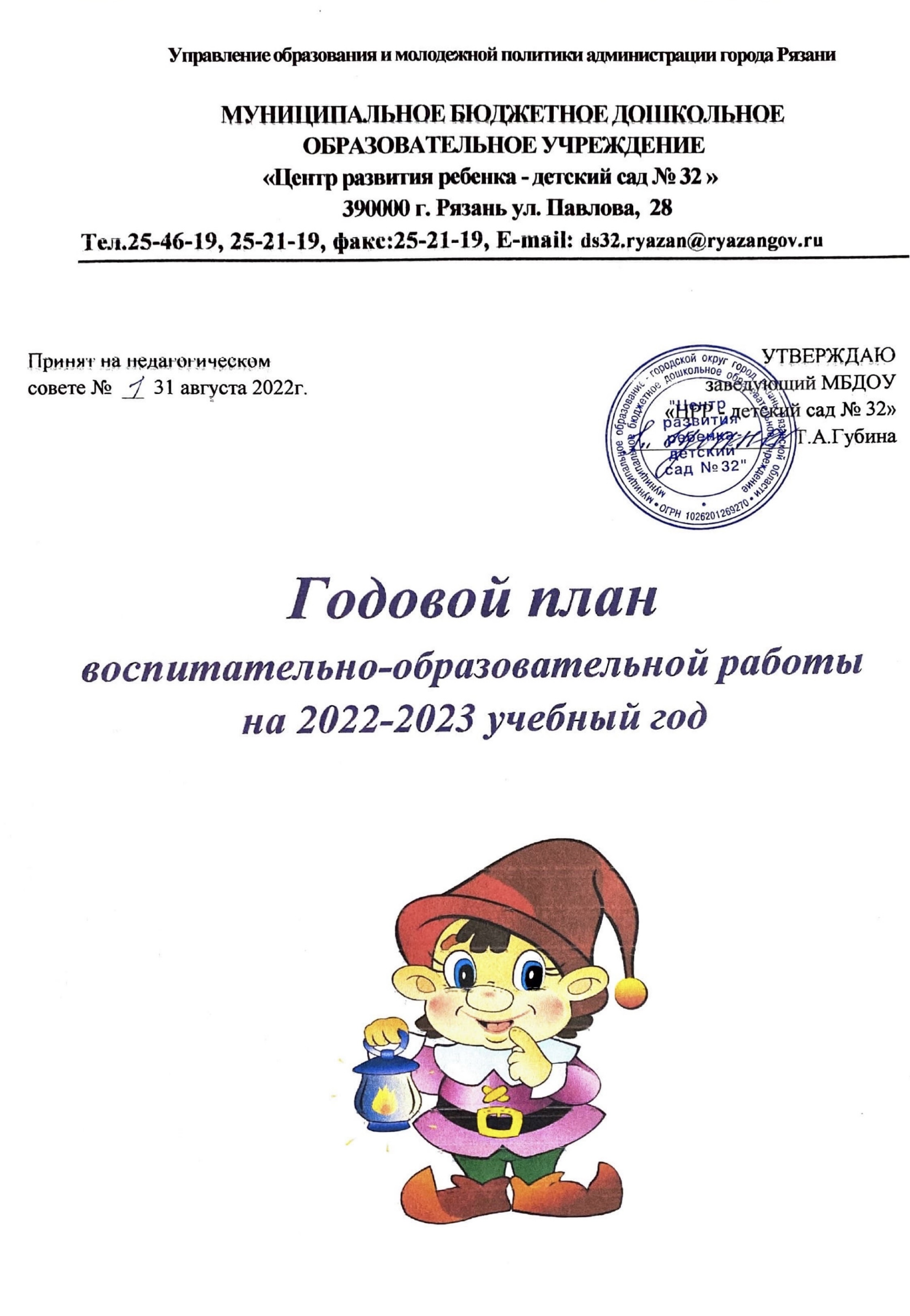 СОДЕРЖАНИЕАНАЛИТИЧЕСКИЙ РАЗДЕЛ Искусство воспитания имеет ту особенность, что почти всем оно кажется делом знакомым и понятным, а иным - даже легким, и тем понятнее и легче кажется оно, чем менее человек с ним знаком теоретически или практически.Ушинский К. Д.Анализ работы за прошедший учебный годЦель педагогической деятельности - Повышение качества образования в МБДОУ. Совершенствование образовательной среды в условиях реализации ФГОС ДО, обеспечивающей гармоничное развитие каждого ребёнка в соответствии с его индивидуальным потенциалом.Воспитательно-образовательному процессу МБДОУ «ЦРР - детский сад № 32» за 2021-2022 учебный год можно дать статус «достижения положительных результатов осуществления образовательной стратегии», включающей в себя цели функционирования ДОУ, принципов отбора и конструирования содержания образования, а также взгляда на детей и их родителей как участников воспитательно-образовательного процесса.Воспитательно-образовательный процесс организовывался с учётом современных  тенденций обучения и воспитания. Реализовывались задачи  Основной образовательной программы и большое внимание уделялось  перспективному решению задач по переходу на более эффективные приёмы планирования  содержания деятельности детей и педагогов. Педагогический коллектив работал  достаточно успешно и основой организации педагогического процесса стало психологически бережное отношение к личности ребёнка, уважение в нём человека.  Каждому ребёнку была предоставлена возможность реализовывать свои творческие возможности: фантазировать, думать, познавать законы  в интересной игровой форме; развивать коммуникативные умения (способность свободно общаться и высказывать свою мысль); познавательный интерес и активность.Коллектив продолжил активно внедрять инновационные  формы, методы и приёмы работы. Сотрудничество всех специалистов педагогического пространства позволило получить  результаты, которые дали возможность увидеть, что каждому дошкольнику были созданы условия для наиболее полного раскрытия и реализации его неповторимого, специфического возрастного потенциала.При выборе направления  работы на  2021-2022 учебный год учитывалось следующее:- содержание Федеральных государственных образовательных стандартов дошкольного образования;- социальный заказ города;-инновационные подходы в организации деятельности;- итоги деятельности ДОО за предыдущий учебный год;- приоритетные направления деятельности управления образования и молодежной политики администрации г. Рязани и образовательных учреждений.Коллектив педагогов создал условия для реализации Основной образовательной программы МБДОУ «ЦРР - детский сад № 32», развития детского сада, его традиций, достижений, возможностей, в соответствии с запросами основных социальных заказчиков - родителей.Реализовывались  следующие задачи:1.  Продолжить создавать условия для педагогических работников для использования в работе современных образовательных ресурсов формирования воспитательной среды, обеспечивающей развитие личностных компетенций воспитанников,  в т.ч. для детей с ОВЗ, создание благоприятного эмоционального климата для  успешного сопровождения реализации  содержания Основной образовательной программы МБДОУ «ЦРР - детский сад № 32» на основе  федеральных  государственных образовательных стандартов и переход на реализацию индивидуальных учебных планов, используя  проектную  деятельность. 2. Обеспечить повышение качества  воспитательно-образовательного  процесса  по обновлению методов обучения и воспитания, образовательных технологий, направленных на обеспечение 100% освоения воспитанниками базовых навыков и умений: -  совершенствовать систему управления воспитательно-образовательным процессом в контексте с ФГОС ДО;-  совершенствовать условия оздоровительно-воспитательной работы  для психофизического благополучия детей в ДОО и семье;- постоянно использовать здоровьесберегающие технологии обучения и воспитания, продолжать развивать у детей привычку думать и заботиться о своем здоровье.3. Совершенствовать  реализацию  дополнительных платных образовательных услуг на основе оптимизации ресурсов ДОУ.4. Продолжить дальнейшее совершенствование системы гражданско-патриотического   воспитания детей:- повысить уровень качества сотрудничества и преемственности в вопросах   гражданско-патриотического воспитания между педагогами и родителями.   В 2021-2022 учебном году коллектив МБДОУ работал над решением следующих приоритетных направлений:Интеграция оздоровительной учебно-воспитательной системы и условий  обеспечивающих безопасность образовательного процесса, здоровьесбережения  воспитанников МБДОУ;Обеспечение высокого уровня воспитания и образования дошкольников (создание условий для обеспечения готовности старших дошкольников к обучению в школе).Научно-методическое и кадровое обеспечение учебно-воспитательного процесса.Взаимосвязь МБДОУ и семьи для создания оптимальных условий развития ребёнка.Обеспечение инновационного характера образования в соответствии с требованиями общества и государства.Оптимизация системы планирования воспитательно-образовательного процесса в соответствии с ФГОС ДО.Для их решения были  проведены 4 педагогических  совета при личном присутствии педагогов в ДОУ:Установочный: «Новые горизонты в работе педагогического коллектива ДОУ».              2)  Педагогический совет на тему: «Условия для совершенствования познавательно - интеллектуальной деятельности детей  дошкольного возраста путем развития креативного потенциала педагогических кадров» 3)Педагогический совет на тему: «Основные направления воспитательно-образовательной деятельности по патриотическому и социально-нравственному направлению воспитания в условиях ДОУ»Педагогический совет (итоговый) на тему: «Педагогическая ярмарка наших достижений»Проведены семинары: «Дошкольное образование как базис
формирования функциональной грамотности
дошкольника»«Развитие творческих способностей детей дошкольного возраста и эмоционально-познавательной сферы через театрализованную деятельность детей»Организационно-педагогическая работа с детьми:Дни открытых дверей;День Знаний. Праздник «Рады встрече  после  лета…»; «Знакомство с Гномиком» (для детей нового набора);«Праздник мяча» (физкультурно-оздоровительный праздник на улице);Осеннее развлечение «Грибная поляна»;Спортивный праздник «До свидание, осень»;Новогодние праздничные мероприятияКарнавальное представление в театрализованной студии «Зазеркалье»;Конкурс - Галерея совместного творчества родителей и детей «Мастерская Деда Мороза», «Новогодняя игрушка своими руками»;Ко  Дню Защитника Отечества музыкально-спортивный праздник «Служу Отечеству!»;Детский мюзикл «Сказка про Непослушного Огурчика»;Музыкально-театрализованное представление «Здравствуй, масленица!»;Праздничные  мероприятия, посвящённые Международному женскому дню «Моя мамочка самая лучшая!»; «1 апреля - день смешных игр и развлечений!»;Народные православные традиции: Пасха - главный православный праздник; Проект «День Победы - Слава Ветеранам!» в честь 77-годовщины Победы в Великой Отечественной войне совместно с АО  «Государственный Рязанский приборный завод»;Акция ко Дню Победы «Голубь мира!»;Выпускной бал «Лучше всех!»; Праздник, посвященный 1 июня «Пусть лето смеется громко…»;Акция, посвященная Дню России «Триколор»Результаты участия в конкурсах:XVI  открытый городской фестиваль – конкурс «Рождественские заморочки», 1 место;Городская акция Госавтоинспекции «Заботливые руки», участники;Городской смотр – конкурс «Праздник к нам приходит»;VIII Всероссийский ежегодный конкурс – рисунков «И снова в сказку!»;V открытый фестиваль – конкурс детских и юношеских театральных коллективов «Рождественские сказки», лауреаты 1 степени;Городская выставка – конкурс декоративно – прикладного творчества, участники;Природо–охранная акция «Столовая для пернатых», участники;XVII открытый городской фестиваль-конкурс народного творчества «Масленица – 2022», лауреаты 1 степени;X открытый городской конкурс-фестиваль театральных коллективов «Театр, где играют дети», диплом за костюмы;IX городской конкурс чтецов «Весенние проталины», участники;Фестиваль-конкурс по хореографии и танцевальным направлениям «Космические огни», лауреаты 2 степени;Международный фестиваль – конкурс «Таланты мира», лауреаты 1 степени;Международный фестиваль – конкурс «Сияние – 2022», лауреаты 2 степени;Всероссийский патриотический конкурс «Сыны и Дочери Отечества», лауреаты 3 степени;Международный творческий конкурс «Наследники Победы – 2022», 1 место;Первый открытый дистанционный семейно-досуговый конкурс песен военных лет «Споёмте, друзья», 1 место;Международный фестиваль – конкурс «Сияние 2022», лауреаты 2 степени;                   -     Всероссийский творческий конкурс детских рисунков «Весеннее настроение», 1 место;                   -      Международный фестиваль – конкурс "ФЕЕРИЯ" - лауреат 2 степени                -     Международный кастинг конкурс "ТРИУМФ" - лауреат 3 степени                -    Международный фестиваль искусств и творчества "ВЕТЕР      ПЕРЕМЕН" - лауреат 2 степени;                -    Всероссийский конкурс искусств "АРТ - ДЕРЖАВА" - лауреат 2 степени         Педагогический коллектив принимал участие в проведении педагогической практики  студентов  Рязанского педагогического колледжа.Значительно повысился уровень методической активности: педагоги работали над реализацией Основной образовательной программы, много внимания уделяли самообразованию, разрабатывали новые сценарии праздников, составляли картотеки игр, статей и многое другое.   Дополнительное образованиеВ ДОУ с 05.11.2015 года оказываются платные услуги художественно - эстетической направленности «Музыкальный театр» (заключено 64 договоров), «Изобразительная деятельность» (55 договоров), индивидуальные логопедические занятия (заключено 24 договоров),гуманитарной направленности «Обучение чтению» (51 договора) и физкультурно-оздоровительного направления «Обучение плаванию» (61 договоров). По всем направлениям разработаны и адаптированы программы.В основу организации дополнительных платных образовательных услуг положены принципы адекватности и предпочтения детьми различных видов деятельности, возрастные особенности детей.Результатом деятельности предоставления дополнительных образовательных  платных услуг стали следующие мероприятия с учётом санитарно-эпидемиологических ограничений:По обучению плаванию- показ занятия для родителей.Театрализованная деятельность - показ спектаклей :дети средней  группы показали спектакль «Теремок на новый лад», старшей и подготовительной групп - «Сказка про Непослушного Огурчика».Нетрадиционные способы рисования - оформленные выставки детских работ на следующие темы: «Весенний калейдоскоп»,  «Весёлые игрушки», «Натюрморт», «Путешествие по Африке», «Милым женщинам», «Зимушка  хрустальная», «По морям, по волнам…», «Братья наши меньшие», «Летние мотивы». Итоги  индивидуальных занятий с логопедом  были обсуждены с каждым родителем отдельно  и проведены консультации с предложениями и рекомендациями по закреплению полученных результатов.Результатом работы по обучению чтению стало  занятие   для родителей с целью показа достигнутых успехов. Все дети получили необходимый объём знаний и умений в области овладения чтением.Итоговые данные показывают, что основные годовые задачи были выполнены в полном объёме. 1.2 Коррекционная работаКоррекционная работа в течение года строилась в соответствии с ООП МБДОУ «ЦРР - детский сад №32» с опорой на «Программу логопедической работы по преодолению общего недоразвития речи у детей» авторов Филичевой Т.Б., Чиркиной Г.В. и др., а также методические разработки Нищевой Н.В., Бардышевой Т.Ю., Фадеевой Ю.А., Громовой О.Е., Картушиной М.Ю..       За учебный год в МБДОУ были проведены следующие виды работ:- обследование детей;- индивидуальные консультации для родителей и детей по проблемам;- участие и поведение родительских собраний;- исправление звукопроизношения, развитие фонематического восприятия, совершенствование лексико-грамматической стороны родного языка, связной речи, формирование слоговой структуры слова;- формирование логопедических групп на учебный год.В период с 1 по 15 сентября 2021 года было проведено  обследование детей средних групп, отобраны с диагнозом ФФНР для занятий на логопункте,  в  остальных группах для уточнения диагноза ТНР и соответствие протоколам ПМПК.       На фронтальных, подгрупповых и индивидуальных занятиях велась систематическая коррекционная работа по следующим направлениям:- развитие активной подражательной речевой деятельности,- формирование артикуляционной моторики, целенаправленной и сильной воздушной струи, - расширение, уточнение и активизация словаря по лексическим схемам,- формирование слухового и зрительного восприятия,- наращивание слоговой структуры слов,- формирование  самостоятельной фразовой речи,- развитие фонематического слуха,- развитие просодической  стороны речи,- развитие общей и мелкой моторики.       Индивидуальная работа строилась с учётом симптоматики и структуры речевого дефекта. Особое внимание уделялось произносительной  стороне речи, развитию фонематического слуха, наращиванию слоговой структуры слов.       Для мониторинга речевого развития дошкольников учителя-логопеды проводили входную и итоговую диагностику. Обследование состоит из пяти блоков, направленных на исследование:- уровня фонематического восприятия;- уровня связной речи;- словаря детей;- грамматической стороны речи;- состояния звуковой стороны речи.        Итоговое обследование показало, что у большинства дошкольников, посещавших логопедические занятия, повысился уровень овладения компонентами языка.В соответствии с годовым планом работы, с педагогами детского сада учителя-логопеды проводили консультации по вопросам планирования работы по развитию речи детей с учётом возрастных норм и лексических тем, оказывали систематическую помощь воспитателям групп в организации индивидуальной и групповой работы по развитию речи.        Анализ индивидуальных логопедических занятий выявил, что учителя-логопеды постоянно включают разнообразные упражнения на развитие физиологического и речевого дыхания. Решая коррекционные задачи, параллельно выполняются и общеоздоровительные, помогающие правильному физиологическому дыханию через нос, предупреждая охлаждение дыхательных путей через рот на прогулках в холодный период, что также является составляющим звеном закаливания детского организма. Учителя-логопеды используют на своих занятиях интересные нестандартные пособия, при этом учитывают индивидуальные возможности детей.        В группах создана коррекционно-развивающая среда, которая позволила воспитателям во второй половине дня проводить с детьми индивидуальные и подгрупповые занятия на повторение и закрепление пройденного материала. Задания выполнялись по тетради взаимодействия между логопедом и воспитателем.       За год было проведено оснащение логопедических кабинетов новыми методическими пособиями в соответствии с ФГОС ДО. Подобраны и оформлены дидактические пособия. Значительно расширены картотеки демонстрационных картинок, речевого материала, артикуляционных, пальчиковых и дыхательных гимнастик. Подобраны различные предметы для отработки правильного речевого дыхания       Учителя-логопеды принимали активное участие в обсуждении всех вопросов на педагогических советах, принимали  необходимые корректировки  для более эффективного подхода в организации деятельности педагогов по коррекционной работе.       В течение года проводилась активная работа с родителями: консультации, собрания. Родители привлекались к коррекционно-развивающей работе через систему домашних заданий по отработке правильного звукопроизношения, развитию артикуляционной моторики, обогащению словаря, что позволило им принимать активное участие в данной деятельности.        Таким образом, годовой план организационно-методической и коррекционно-развивающей работы и все поставленные задачи повышения эффективности коррекционной работы в учебном году выполнены в части до карантинных мероприятий.1.3 Работа с педагогическими кадрамиВысокие результаты нашего коллектива определяются творческим потенциалом педагогов. Педагогический процесс был построен с учетом индивидуальных особенностей детей, личностно-ориентированного подхода к ним, умело использовались методические и программные материалы, основанные на внедрении ФГОС ДО. В полной мере реализовывались права педагога на выбор средств, методов и приемов работы. Планирование воспитательно-образовательного процесса продолжили осуществлять на электронных носителях.В ДОУ за последние годы комплекс различных условий (нормативно-правовых, административных, социокультурных) сложился в определённую систему, позволяющую детскому саду реально осуществлять реформу своей деятельности. Произошли изменения в стратегии управления ДОУ, появились новые механизмы финансирования, заставляющие искать дополнительные финансовые и социокультурные ресурсы.Коллектив ДОУ сплочённый, дружный, работоспособный, инициативный. Успешно получили первую квалификационную категорию воспитатель Гармаш А.Н. и  высшую квалификационную категорию воспитатель Пичугина Н.П.,       Богомолова А.В. Вся работа администрации была направлена на совершенствование профессионализма, раскрытие и повышение творческого потенциала педагогов, а эффективной работе коллектива способствовала модернизация перспективных направлений работы, освоение новшеств, реализация творческого потенциала в инновационном процессе. Наша работа несёт в себе дыхание времени и видоизменяется в соответствии с развитием науки, с учётом социально-экономического развития города и области. Созданы творческие группы педагогов, объединяющие их по профессиональной деятельности. Воспитатели проводят совместные занятия, разрабатывают общую стратегию работы с детьми. В 2021-2022 учебном году педагоги активно участвовали в методической работе учреждения, готовили выступления по новинкам педагогической литературы,  обзор профессиональных журналов, выступали на конференциях и совещаниях.        Данная работа с кадрами нацеливает педагогов на осуществление полного перехода на позиции личностно-ориентированной педагогики,на сохранение лучших традиций дошкольного образования и  успешную реализацию  федерального  государственного образовательного  стандарта дошкольного образования.1.4 Обеспечение здоровья и здорового образа жизниДля решения поставленных задач в детском саду проводилась систематическая планомерная работа.Были созданы определённые условия для охраны и укрепления здоровья детей, их физического и психического развития. Это традиционные формы и методы оздоровительной и профилактической помощи детям.Медицинское обслуживание осуществляют врач, старшая медсестра. В течение учебного года проводилась оздоровительная работа, которая включала: закаливание, витаминотерапию, комплекс профилактических прививок, а также осмотр детей старшего дошкольного возраста врачами-специалистами. В течение учебного года родители получали полную информацию о лечебно-оздоровительной работе, проводимой в ДОУ, о заболеваемости детей.Анализ состояния здоровья воспитанников  Перед коллективом в плане физкультурно-оздоровительной  работы ставились следующие задачи:осуществлять закаливание путём оздоровления: проводить диагностику физической подготовки;продолжать обучать плаванию;рационально организовывать двигательную активность в течение дня;уделять достаточно внимания ребёнку в период адаптации в ДОУ;проводить строго в соответствии с методикой физкультурные занятия, игры, развлечения, спартакиады, прогулки на свежем воздухе, дни здоровья;продолжать создавать санитарно-гигиенический режим соответственно требованиям Госсанэпиднадзора.       Работа по сохранению и укреплению здоровья детей дала положительные результаты. Численность детей постоянно держится в режиме стабильности - 202 человека. Выполнение дето-дней за учебный год составляет 29984 единиц на 2021-2022 учебный год, индекс здоровья сохраняется с 0,21 до 0,26, на данный момент индекс здоровья составляет 25,5. Средняя посещаемость одним ребёнком составляет 154,6 дней. Это 64,1 % от годового плана посещения. Постоянно проводился анализ заболеваемости. Медицинская сестра принимала участие в родительских собраниях, проводила индивидуальные консультации, оформляла стенды с медицинской информацией: «Питание ребёнка и его здоровье. Советы родителям», «Закаливание, начатое с детства, гарантия здоровья на всю жизнь!»Организация работы по охране жизни и здоровья детейОрганизационные мероприятия:- проверено санитарное состояние групп перед набором детей;- регулярное ведение медицинской и отчётной документации;- оформление медицинских карт для поступления в школу.2. Лечебно-профилактические мероприятия:- медицинские осмотры детей с анализом результатов данных осмотров и доведение данных до сведения родителей и воспитателей;- контроль  за физическим воспитанием;- оказание первой медицинской помощи при неотложных состояниях.3. Санитарно-противоэпедемические мероприятия:- составление плана профилактических прививок и их проведение;- обследование на энтеробиоз;- осмотр на педикулёз;- работа по профилактике туберкулёза;- выявление и изоляция инфекционных больных.4. Санитарно-просветительская работа:- работа с родителями;- работа с сотрудниками;- работа с детьми.Качество питанияОрганизация рационального питания детей - важный участок в работе нашего учреждения. Пища для детей готовится  разнообразная, хорошо приготовлена, содержит все необходимые для роста и развития детского организма вещества, распределяется в соответствии с режимом дня детского сада.В ДОУ проводится:- проверка качества продуктов, поступающих на пищеблок, контроль за соблюдением условий хранения и срокам их реализации;- составление меню, ежедневный контроль за физиологической полноценностью пищи;- контроль за закладкой  продуктов при приготовлении пищи и выходом блюд;- контроль  за правильностью технологического процесса;- контроль  за доброкачественностью готовой пищи, её раздачей и соблюдением обьёмопорции с учётом возраста детей;- контроль  за процессом принятия пищи в группах;- анализ питания (соотношение углеводов, жиров, белков, калорийности);- ежедневный контроль за выполнением утвержденного набора продуктов;- ведение документации по питанию;- участие в работе с родителями по вопросам организации питания детей в домашних условиях.1.5 Результаты образовательной деятельностиАнализ выполнения программыВыполнение программы : 99,9% выполненной.Уровень готовности выпускников к школеАнализ подготовки выпускников       Высокие результаты работы МБДОУ определяются и уровнем развития наших выпускников. Воспитанники подготовительных групп при поступлении в школы г. Рязани показывают хорошие результаты. В основном дети поступают в гимназические и лицейские классы, специализированные школы, школы-гимназии № 2 и № 5, лицеи № 4 и № 52.  Уровень готовности детей к школьному обучению:Высокий - 62%Средний - 35%Низкий - 2%1.6 Работа с родителямиВ 2021-2022 учебном году работе с семьёй уделялось достаточно много внимания. Активно использовались наглядные формы информирования родителей (стенды, консультации в родительских уголках, памятки, интересные сведения на сайте ДОУ). Интересно проходили  совместные мероприятия, в которых участвовали педагоги, родители и дети. Это спортивные праздники, просмотр отчётных спектаклей,  подготовленных студией «Музыкальный театр» по предоставлению  дополнительных платных образовательных услуг, утренников (все группы). С подготовкой родителей был проведён праздник «Масленица», а именно ярмарка,  зимние соревнования  и  т.д. Сотрудничество ДОУ с родителями строится по принципу доверительного партнёрства и взаимопомощи. Педагогический коллектив учитывает предложения и пожелания родителей.Было проведено 2 общих собрания и по три родительских собрания в группах.Педагог-психолог постоянно ведёт приём родителей по интересующим их вопросам, обновляется стенд «Психолог информирует. Рекомендации родителям». Старшая медицинская сестра оформляет и обновляет  стенды с наглядной агитацией для родителей по соблюдению санитарных правил, организации питания, предупреждению разных болезней и другие.           В течение года организовывались субботники по уборке территории, подготовке здания к зиме, к приёмке детского сада в августе.          Из общего числа родителей, льготами по родительской плате пользуются  32 человека, 89 человек получают компенсацию.         В прошедшем учебном году была проведена большая работа совместно с Рязанской областной библиотекой имени М.Горького. Дети участвовали в мероприятиях, посвящённых Дню Победы - 9 мая, с чтением стихов о войне. Также принимали участие в конкурсе чтецов «Весенние проталины», организатор – Рязанская областная детская библиотека.В течение года, дети посещали музеи, театры, цирк вместе с родителями и представляли фото для выставок в группах о проведении выходных дней.Необходимо обратить внимание педагогов в работе с родителями на использование такой формы работы, как «телефон доверия».Существует проблема, препятствующая эффективной организации работы с родителями и взаимодействию с детьми: недостаток знаний родителей о социально-личностном развитии ребёнка - дошкольника; недостаточное использование педагогами форм и выбора соответствующих методов для подачи материала. Необходимо усилить работу педагогов и родителей в вопросах воспитания и развития дошкольников.1.7 Работа с социумомРейтинг МБДОУ в городе  высокий. Сотрудничество со многими учреждениями города (РИРО, РГУ им. С.Есенина, РПК, областная библиотека им.М.Горького, областная детская библиотека, РВВКУ им. В. Маргелова,  АПУ ФСИН РФ, Дом-музей И.П.Павлова, ГРПЗ и т. д.) показывает, насколько взаимодействие с социумом определяет объём работы. Деятельность МБДОУ проводится в единой образовательной и социокультурной системе города и области, в соответствии с программой города.1.8 Работа по приоритетным  направлениямСравнительный анализ за прошедший год показал, что есть существенные позитивные изменения в развитии ДОУ. Показатели инновационного потенциала соответствуют повышенному уровню. Коллектив отличает восприимчивость к новшествам, способность предвидеть ход и результаты работы, потребность в постоянном  профессиональном росте. Коррекционно-педагогический модуль детского сада действует, основываясь на результатах психологического обследования детей.  Созданы условия для проведения учебных и воспитательных мероприятий по коррекции нарушений развития у детей.Детский сад отличает позитивный опыт перспективного развития:- методы и технологии, реализуемые в ДОО, стимулируют познавательную активность детей, их воображение и творчество;- содержание предметно-развивающей среды соответствует интересам детей, она периодически изменяется, варьируется, обогащается с ориентацией на поддержание интересов детей, на обеспечение «зоны опережающего развития», на информативность и индивидуальные возможности детей и соответствию федерального государственного образовательного  стандарта дошкольного образования;- детям предоставлена возможность получения интеллектуально-познавательного развития, у них отмечается наличие упорядоченных сведений из различных областей знаний, понимание причинно-следственных связей, наличие познавательного интереса, владение основами грамоты и навыками связной речи.Итоги диагностики детей, повышение квалификации и аттестации педагогов показали, что в целом результаты работы за 2021-2022 учебный год соответствуют требованиям ФГОС  ДО.  Таким образом, можно считать, что основные направления, цели и задачи этого учебного года являются выполненными частично, в связи с обстановкой по карантинным мероприятиям.1.9 Итоги административно-хозяйственной работыЗа отчётный период были проведены следующие работы по развитию  и  укреплению  материально-технической базы учреждениязакуплены:- детское игровое оборудование уличное (скамейки, столики); - текстиль для детей (полотенца);- ковровое покрытие в методическом кабинете;- ремонт оборудования для пищевого блока;- театральные костюмы;- четыре баннера для утренников;- два стенда;- развивающие пособия для логопедов;- уличные пруды;- мольберты для рисования;произведён ремонт:- покрашены лестничные марши с 1 по 3 этаж; - покрашен фрагмент фасада здания, слуховые окна, оконные решётки;- покрыт лаком паркет в группах;- покрашены фонарные столбы;- покрашены стены прилегающей территории;- покраска бордюров;- покраска входной группы;оформлено: - «Аллея памяти»;Работа педагогического коллектива за 2021 – 2022 учебный год признана с оценкой «удовлетворительно».ПЕРСПЕКТИВНЫЙ РАЗДЕЛВоспитание не только должно развивать разум человека и дать ему известный объем сведений, но должно зажечь в нем жажду серьезного труда, без которого жизнь его не может быть ни достойной, ни счастливой. К.Д. Ушинский2.1 Цель и задачи на 2022-2023 учебный годПри выборе направления работы на новый 2020 – 2021 учебный год учитывалось следующее:-миссия МБДОУ «Центр развития ребенка - детский сад № 32»;-социологический опрос родителей;-социальный заказ города;-итоги деятельности МБДОУ за предыдущий учебный год;-приоритетные направления деятельности управления образования, науки и молодежной политики администрации г. Рязани.Цель педагогической деятельности - повышение качества образования в МБДОУ. Совершенствование образовательной среды в условиях реализации ФГОС ДО, обеспечивающей гармоничное развитие каждого ребёнка в соответствии с его индивидуальным потенциалом.Коллективу предстоит реализовать следующие задачи:1.Продолжить создавать условия для педагогических работников, для использования в работе, современных образовательных ресурсов формирования воспитательной среды, обеспечивающей развитие личностных компетенций воспитанников,  в т.ч. для детей с ОВЗ, создание благоприятного эмоционального климата для  успешного сопровождения реализации  содержания Основной образовательной программы МБДОУ «ЦРР - детский сад № 32».2. Повысить профессиональную компетентность педагогических работников для реализации воспитательно-образовательной деятельности с применением дистанционных образовательных технологий.3. Усилить работу по сохранению и укреплению здоровья детей дошкольного возраста через использование здоровьесберегающих технологий и сотрудничества с семьями воспитанников.4.Сформировать начала экологической культуры дошкольников, развить любознательность и бережливое отношение к окружающему миру в процессе проектно-исследовательской деятельности (экспериментальные площадки, лаборатории, экологические тропы, экологические конкурсы и т.д.).4. Реализовать долгосрочный проект «Детский сад - дошкольная академия лидерства. Точка успеха.», претендующий на визитную карточку ДОУ.5.Продолжить дальнейшее совершенствование системы гражданско-патриотического   воспитания детей:- повысить уровень качества сотрудничества и преемственности в вопросах   гражданско-патриотического воспитания между педагогами и родителями.6. Совершенствовать  реализацию  дополнительных платных образовательных услуг на основе оптимизации ресурсов ДОУ.Пути выполнения годовых задач Путём интеграции образовательных областей и комплексно–тематическим планированием воспитательно-образовательного процесса, где решение программных образовательных задач будет осуществляться в совместной деятельности взрослого и детей и самостоятельной деятельности детей, причём не только в рамках непосредственно образовательной деятельности, но и при проведении режимных моментов. Строить образовательный процесс на адекватных возрасту формах работы с детьми, основной из которых является игра - ведущий вид детской деятельности. Программное обеспечениеОсновные программы:- Основная образовательная программа МБДОУ « Центр развития ребенка - детский сад № 32» составленная на основе  Примерной основной общеобразовательной  программы дошкольного образования «От рождения до школы» под редакцией Н.Е.Вераксы, М.А.Васильевой, Москва, 2014.Парциальные программы и технологии:- «Развитие речи детей дошкольного возраста» под редакцией О. С. Ушаковой, Т. И. Петровой, Е. С. Петровой;- «Развитие речи в детском саду»В.В.Гербовой;- Программы дошкольных образовательных учреждений компенсирующего вида для детей с нарушениями речи «Коррекция речи» под редакцией Т.Б. Филичевой, Г.В. Чиркиной и др.;- «Формирование элементарных математических представлений в детском саду» (учебно-методическое пособие)  -И.А.Пономаревой, В.А.Позиной;- «Математика в детском саду»В. П.Новиковой;- Программа по изобразительной деятельности «Живопись. Графика. Лепка» под редакцией Н. Е. Михайловой, Т. С. Комаровой;-«Изодеятельность в детском саду»Т.С.Комаровой;-«Конструирование из строительного материала»Л.В.Куцаковой;-«Ознакомление с предметным и социальным окружением»О.В.Дыбиной;- «Ознакомление с природой в детском саду»О.А.Соломенниковой;- «Развитие игровой деятельности»Н.Ф.Губановой;- «Физкультурные занятия в детском саду»Л.И.Пензулаевой;       - «Сказка о музыке.Музыкальныеинструменты»Радыновой О.П.;- «Мир без опасности» Лыковой И.А.;        - «Формирование культуры безопасности у детей от  3 до 8 лет»Тимофеевой Л. Л. Парциальные программы регионального уровня:- «Нетрадиционные способы изображения как средство развития творчества дошкольника», под редакцией Макаровой Н.А.,- Авторские исследования педагогов МБДОУ «Центр развития ребёнка - детский сад № 32»: Е. В. Алейкиной, Т.А. Чижиковой, Н.А. Макаровой,  Т.Л. Патрушевой, О.В. Ермаковой (экологическое воспитание, изобразительная деятельность, развитие речи, логопедия, театрализованная деятельность, музыкальное воспитание, физическая культура).Для программно - методического обеспечения инновационно- поискового процесса мы используем ряд других программ. Это:«Обучение дошкольников грамоте» (методическое пособие) - Л.Е. Журовой, Н.С. Варенцовой;Программа «Основы безопасности детей» под редакцией Н. Авдеевой, Р. Стрелкиной, О. Князевой;Методика экологического воспитания «Наш дом - природа», «Юный эколог» под редакцией Н.А. Рыжовой, С.Н. Николаевой;Цикл познавательных занятий «Познай себя»: «Я узнаю себя», «Мой организм», « Знакомство с родным краем, знакомство с историей» - О.Л. Князевой, М.Д. Маханова;Модульный принцип педагогического процесса в ДОУ. Методическое пособие - А.И. Ивановой;Занятия по ТРИЗ в детском саду - С.И.Гин.2.2 Перспективное планированиеОРГАНИЗАЦИОННО-УПРАВЛЕНЧЕСКИЙ РАЗДЕЛ3.1 Заседания органов самоуправленияСовет ДОУСобрание трудового коллективаПопечительский совет3.2 Организационная работа с педагогическими кадрамиВоспитательно-образовательную работу осуществляют 17 педагогов: из них 10 воспитателей, 7 специалистов: 1педагог-психолог, 1инструктор по физической культуре (с правом обучения плаванию), 1 музыкальны руководитель, 4 учителя-логопеда. Педагогический штат укомплектован полностью.Повышение квалификации педагоговПсихолого-педагогический консилиум3.4 Психолого-педагогические совещания воспитателей IIмладшей группы нового набора ОРГАНИЗАЦИОННО-МЕТОДИЧЕСКАЯ РАЗДЕЛ4.1 Расстановка педагогических кадров4.2 Педагогические советы4.3 Семинары-практикумы4.4 Мастер-классы4.5 КонсультацииСмотры-конкурсы педагогического мастерства4.7 Акции и тематические недели4.8 Организация работы методического кабинета4.9 Участие в методической работе города(согласно плана УОиМП администрации города Рязани)4.9.1  Инновационная деятельность Проектная деятельность в условиях ДОУ4.9.2  Стратегический планоздоровительно-развивающей работы с детьмиОРГАНИЗАЦИОННО-ПЕДАГОГИЧЕСКИЙ РАЗДЕЛ5.1 Культурно-досуговая деятельностьВыставки детского творчестваТематические мероприятия5.2 Открытые мероприятияВЗАИМОДЕЙСТВИЕ С РОДИТЕЛЯМИ И ОБЩЕСТВЕННОСТЬЮ6.1 Информационно-педагогическое просвещение родителейИнформирование о работе ДОУРодительские собрания, семинарыГрупповые родительские собрания(3 раза в год – установочное, текущее и итоговое).Консультации для родителейАнкетированиеВзаимодействие с социумом6.3  Организация развивающего образовательного пространстваКОНРОЛЬ7.1 Программа контроля7.2  План-график диагностики  и контроля7.3Оперативный контроль7.4 Периодический контроль7.5 Контроль руководителя ДОУ7.6 Контроль заместителя заведующего по ВМР7.7 Медико-педагогический контроль7.8 Итоговый контрольАДМИНИСТРАТИВНО-ХОЗЯЙСТВЕННАЯ РАБОТА8.1 Обеспечение охраны труда и безопасности детей и сотрудников8.2 Укрепление материально-технической базыЕжемесячные планы педагогической и методической работы2022-2023 учебного годаСЕНТЯБРЬОКТЯБРЬНОЯБРЬ                                                    ДЕКАБРЬ                                                        ЯНВАРЬФЕВРАЛЬ                                                    МАРТАПРЕЛЬ                                                            МАЙПЛАНлетне-оздоровительной работы2021-2022 учебного года                                                  ИЮНЬ - АВГУСТПлан воспитательно-образовательной работы на летний периодПлан организационно-методической работы на летний периодПоложение о смотре-конкурсе«О готовности к новому 2022- 2023 учебному годув МБДОУ «Центр развития ребенка - детский сад № 32» Цели смотра:- Создание благоприятных условий для воспитательно-образовательной работы в Центре развития ребенка.- Оснащение материально-технической базы групп.- Выявление творческих способностей воспитателей и специалистов, проявление инициативы и фантазии в оформлении интерьера детского сада.Сроки  проведения конкурса:1 этап – с 1 августа по 1 сентября2 этап – с 1 сентября  по 15 сентябряИтоги конкурса подвести на педсовете - ноябрьСостав комиссии:Заведующий МБДОУ «ЦРР - детский сад № 32»             Губина  ТА.Воспитатель			Елисеева Л.А.Музыкальный руководитель                                             Патрушева Т.Л.Председатель профкома МБДОУ                                         Ермакова О.В.Старшая медсестра МБДОУ 	Фетисова О.С.Положение о конкурсе «Снежный сказочный мир»Цели конкурса:развитие у детей и взрослых эстетического вкуса;привлечение родителей к коллективному творчеству;создание радостной творческой атмосферы праздника;вырабатывать навыки совместной работы;учиться терпению и упорству для достижения, желаемого результата.
Порядок проведения конкурса:Формирование исполнительного жюри по подготовке и проведению конкурса.Организация и проведение консультаций для воспитателей «Зимние забавы» (ст. воспитатель, педагог по конструированию).Подготовка проектов оформления групповых участков (воспитатели групп, родительские комитеты).Конкурсные работы могут быть представлены в следующих номинациях:
- «Чудо снеговик» (детское творчество);
-  «Дом Деда Мороза»;
-  «Ледяная скульптура»
-  «Наши фантазии».Этапы проведения конкурса:
1 этап – проектирование работы (педагоги, родители).2 этап - совместная работа детей, педагогов и родителей.Награждение конкурсантов:Вручение дипломов, грамот и благодарственных писем.После окончания конкурса организуется праздничное чаепитие.Организации, спонсоры и частные лица могут установить индивидуальные призы и подарки.
Состав комиссии:Заведующий МБДОУ «ЦРР - детский сад № 32»               Губина Т.А.  Воспитатель 			 Елисеева Л.А.Педагог - психолог МБДОУ                                    Логинова А.В.Музыкальный руководитель                                              Патрушева Т.Л.Утв. Пр. №               от         Положение о смотре-конкурсе«Лучший участок, цветник и огородик сада»Задачи смотра:- Укрепление материальной базы, создание необходимых условий для воспитательно-образовательной работы  с детьми и проведения оздоровительных мероприятий.- Выявление инициативы и творческого подхода к созданию условий летнего отдыха детей.- Улучшение оборудования и художественного оформления участков.
Сроки проведения:1 этап – разработка проектов   март  20182 этап – реализация проектов  апрель 2018Подведение итогов на итоговом пед.совете в мае 2018Состав комиссии:Заведующий МБДОУ «ЦРР - детский сад № 32»             Губина Т.А.Воспитатель			Елисеева Л.А.Музыкальный руководитель                                              Патрушева Т.Л.Старшая медсестра МДОУ 	Фетисова О.С.Завхоз                                                                          Панина И.С.АНАЛИТИЧЕСКИЙ РАЗДЕЛАНАЛИТИЧЕСКИЙ РАЗДЕЛАНАЛИТИЧЕСКИЙ РАЗДЕЛ1.1Анализ работы за 2021-2022 учебный год4-91.21.31.41.51.61.71.81.9Коррекционная работаРабота с педагогическими кадрамиОбеспечения здоровья и здорового образа жизниРезультаты образовательной деятельностиРабота с родителямиРабота с социумомРабота по приоритетным направлениямИтоги административно-хозяйственной работы9-1111-1212-1515-1616-171717-1819ПЕРСПЕКТИВНЫЙ РАЗДЕЛ ПЕРСПЕКТИВНЫЙ РАЗДЕЛ ПЕРСПЕКТИВНЫЙ РАЗДЕЛ 2.1Цель и задачи на 2022-2023 учебный год20-212.2Перспективное планирование22-25ОРГАНИЗАЦИОННО-УПРАВЛЕНЧЕСКИЙ РАЗДЕЛОРГАНИЗАЦИОННО-УПРАВЛЕНЧЕСКИЙ РАЗДЕЛОРГАНИЗАЦИОННО-УПРАВЛЕНЧЕСКИЙ РАЗДЕЛ3.1Заседания органов самоуправления26-273.2Организационная работа с педагогическими кадрами27-283.3Психолого-педагогический консилиум28-293.4Психолого-педагогические совещания воспитателей  младших групп нового набора29ОРГАНИЗАЦИОННО-МЕТОДИЧЕСКАЯ РАЗДЕЛОРГАНИЗАЦИОННО-МЕТОДИЧЕСКАЯ РАЗДЕЛОРГАНИЗАЦИОННО-МЕТОДИЧЕСКАЯ РАЗДЕЛ4.1Расстановка педагогических кадров304.2Педагогические советы30-324.34.4Семинары-практикумыМастер-классы32324.5Консультации32-334.64.74.84.94.9.14.9.2Смотры-конкурсы педагогического мастерстваАкции и тематические неделиОрганизация работы методического кабинетаУчастие в методической работе города (УОиМП)Инновационная деятельностьСтратегический план физкультурно-оздоровительной работы с детьми3333-343434-3535-3636-39ОРГАНИЗАЦИОННО-ПЕДАГОГИЧЕСКИЙ РАЗДЕЛОРГАНИЗАЦИОННО-ПЕДАГОГИЧЕСКИЙ РАЗДЕЛОРГАНИЗАЦИОННО-ПЕДАГОГИЧЕСКИЙ РАЗДЕЛ5.1Культурно-досуговая деятельность40-425.2Открытые мероприятия42ВЗАИМОДЕЙСТВИЕ С РОДИТЕЛЯМИ И ОБЩЕСТВЕННОСТЬЮВЗАИМОДЕЙСТВИЕ С РОДИТЕЛЯМИ И ОБЩЕСТВЕННОСТЬЮВЗАИМОДЕЙСТВИЕ С РОДИТЕЛЯМИ И ОБЩЕСТВЕННОСТЬЮ6.1Информационно - педагогическое просвещение родителей43-456.26.3Взаимодействие с социумомОрганизация образовательного развивающего пространства45-4646-47КОНРОЛЬКОНРОЛЬКОНРОЛЬ7.17.27.37.47.57.67.77.87.9Программа контроляПлан-график диагностики и контроляОперативный контрольПериодический контрольКонтроль руководителя ДОУКонтроль заместителя руководителяМедико-педагогический контрольИтоговый контроль 47-4950-5151-5353 53-545555-565658-59АДМИНИСТРАТИВНО-ХОЗЯЙСТВЕННАЯ РАБОТААДМИНИСТРАТИВНО-ХОЗЯЙСТВЕННАЯ РАБОТААДМИНИСТРАТИВНО-ХОЗЯЙСТВЕННАЯ РАБОТА8.1Обеспечение охраны труда и безопасности детей и сотрудников57-588.2Укрепление материально-технической базы     58ПРИЛОЖЕНИЕПРИЛОЖЕНИЕ63Учебный год2021-2022образованиеобразованиекатегориякатегориякатегориякатегорияКурсы повышения квалификацииКурсы повышения квалификацииУчебный год2021-2022ВысшееСреднее - специальноеВысшая1-аяСздНе имеютПрофессио-нальные курсыПо инфор-мационным технологиямНачало1521322000Конец1521511020Перспективы на 2022/2023учебный год1521511041Раздел программы2021-2022 учебный год, %Образовательная область: Социально-коммуникативное развитие99,9Образовательная область: Познавательное развитие 99,8Образовательная область: Речевое развитие99,9Образовательная область: Художественно-эстетическое развитие100Образовательная область: Физическое развитие100Игровая деятельность100Трудовое воспитание100Обеспечение здоровья и здорового образа жизни.Цель: совершенствование условий оздоровительно-воспитательной работы для психофизического благополучия детей в ДОУ и семьеОбеспечение здоровья и здорового образа жизни.Цель: совершенствование условий оздоровительно-воспитательной работы для психофизического благополучия детей в ДОУ и семьеСодержание основной деятельностиОтветственные и сроки выполненияУлучшение качества медицинского обслуживанияСтаршая медицинская сестра, постоянноСовершенствование системырационального питанияСтаршая медицинская сестра, постоянноУлучшение качества работысистемы физкультурно-оздоровительных мероприятий и закаливанияСтаршая медицинская, инструктор по ФИЗО, воспитатели,постоянноПродолжение работы над созданиемсистемы комфортной пространственной развивающей средыАдминистрация, воспитатели, специалисты, постоянноСовершенствование системы необходимой психологической средыПедагог-психолог, зам. зав. по ВМР,постоянноСистема работы по обеспечению охраны труда и безопасности жизнедеятельности детей и взрослыхАдминистрация,постоянноОбеспечение современного качества образованияЦель: - совершенствование условий для самореализации ребёнка в образовательном процессеОбеспечение современного качества образованияЦель: - совершенствование условий для самореализации ребёнка в образовательном процессеМоделирование воспитательного-образовательного процесса в соответствии с ФГОС ДОПедагогический коллектив, постоянноДополнительные платные услуги (исходя из социального заказа)Администрация,постоянноКачественное улучшение развивающей предметно-пространственной среды, соответствующей ФГОС ДОПедагогический коллектив,постоянноИндивидуализация образованияПедагогический коллектив, постоянноПроведение и участие в конкурсах и мероприятиях разных уровнейКоллектив ДОУ,в течение годаСоздание условий для обеспечения готовности старших дошкольников к обучению в школеЦель: повысить мотивацию к школьному обучению и уровень готовности дошкольников, к обучению в школеСоздание условий для обеспечения готовности старших дошкольников к обучению в школеЦель: повысить мотивацию к школьному обучению и уровень готовности дошкольников, к обучению в школеМониторинг развития детей, поступающих в школуПедагоги ДОУ два раза в годСовершенствование системы организации воспитательно - образовательной работы в подготовительных к школе группахВоспитатели и специалисты, зам. зав по ВМР,в течение годаСовместные мероприятия для детей, воспитателей, родителейПедагогический коллективв течение годаНаучно-методическое и кадровое обеспечение учебно-воспитательногопроцессаЦель: совершенствование научно-методической обеспеченности учебно-воспитательного процессаНаучно-методическое и кадровое обеспечение учебно-воспитательногопроцессаЦель: совершенствование научно-методической обеспеченности учебно-воспитательного процессаПовышение уровня системы методической работы в МБДОУ «ЦРР - детский сад № 32». Педагогические советы, семинары, мастер-классы.зам. зав по ВМР,в течение годаОткрытые просмотры педагогической деятельностизам. зав по ВМР,в течениегода по плануПовышение педагогического мастерства педагогов на курсах, семинарах, круглых столах и др.зам. зав по ВМР -в течение года по плану-графикуСамообразование педагоговПедагогический коллектив, в течение года по индивидуальному плануИзучение и обобщение передового педагогического опыта работы воспитателей и специалистов зам. зав по ВМР, педагогический коллектив,в течение годаПодбор и систематизация материалов в методическом кабинете (выставки, конкурсы и т.д.)зам. зав по ВМР,в течение годаВзаимосвязь в работе ДОУ с семьей и другими организациямиЦель: совершенствовать систему работы в социумеВзаимосвязь в работе ДОУ с семьей и другими организациямиЦель: совершенствовать систему работы в социумеСистема работы с родителямиПедагогический коллектив,постоянно Система работы с РИРО, ЦМиСО, РГУ, ПМПК, ДДТ, Дворцом молодежи, дошкольными учреждениями города, с городским методическим центром психологической службы города, библиотеками, музеями, театрами и т.д.Педагогический коллектив,в течение годаУкрепление материально-технической и финансовой базы дошкольного учрежденияЦель: совершенствование и стабилизация системы по укреплению и развитию материально-технической и финансовой базы ДОУУкрепление материально-технической и финансовой базы дошкольного учрежденияЦель: совершенствование и стабилизация системы по укреплению и развитию материально-технической и финансовой базы ДОУСмотр готовности к летне-оздоровительному сезонуАдминистрация,МайСмотр готовности к новому 2022-2023 учебному годуАдминистрация,Август-сентябрьПополнение технического обеспечения методического кабинета, дидактических игр и пособий, оборудования прогулочных участков.Администрация,в течение годаПровести косметический ремонт групп, здания, коридорных помещений.Администрация -в течениегода№Содержание основной деятельностиСроки Ответственный1Заседание N 11. Проведение выборов председателя и членов Совета ДОУ.2. Утверждение плана работы Совета ДОУ на 2022-2023уч. Год.октябрьПредседатель Совета ДОУ2Заседание N 2.Обеспечить охрану жизни и здоровья воспитанников и педагогического состава.Соблюдение правил пожарной безопасности при проведении мероприятий.Утверждение результатов самообследования по итогам 2022 года.декабрьПредседатель Совета ДОУ3Заседание N 3.
1. Публичный доклад по теме «Итоги работы за 2022-2023 учебный год».майПредседатель Совета ДОУ№Содержание основной деятельностиСроки Ответственный1Заседание N 1.«ДОУ» в условиях реализации ФГОС ДОЦель: исполнение нормативно-правовых документов как одно из условий организации деятельности ДОУ.1.  О реализации ФГОСДО.2. Внесение изменений в Положение о Совете ДОУ.
3. Знакомство с задачами и функциями Совета ДОУ. Распределение обязанностей, выборы председателя и секретаря.
4.Рассмотрение и утверждение плана работы Совета ДОУ на 2022-2023 учебный год.сентябрьЗаведующийДОУ,
Председатель Совета ДОУ2Заседание N 2.Цель: распределить задачи среди педагогов и родителей при организации новогодних мероприятий. 1. Обеспечить охрану жизни и здоровья воспитанников и педагогического состава.2. Соблюдение правил пожарной безопасности при проведении мероприятий.январьЗаведующийДОУ,
Председатель Совета ДОУ3Заседание N 3.
 Цель: выявить и оценить положительные и отрицательные тенденции в организации образовательного процесса в условиях реализации ФГОС ДО.  
1. Публичный доклад по теме «Итоги работы за 2022-2023учебный год».2. Утверждение Самообследования по итогам 2022 года.майЗаведующийДОУ, 
Председатель Совета ДОУ4Принятие локальных актов, затрагивающих трудовые и социальные права работников ДОУ.ЗаведующийДОУ, 
Председатель Совета ДОУ№Содержание основной деятельностиСрокиОтветственный1Заседание N 1. 1) Ознакомление с нормативными документами, регулирующими работу Попечительского совета. 2) Утверждение плана работы на 2022-2023 учебный год.3) Выбор председателя и секретаря Попечительского совета.СентябрьЗаведующий ДОУ,Зам. зав по ВМР,Председатель попечительского совета2Заседание N 2. 1) Подготовка к новому году.2) Отчёт о расходовании денежных средств, поступивших на бюджетный и внебюджетный счёт ДОУ.ДекабрьЗаведующийДОУ,Зам. зав по ВМР.
главный бухгалтер3Заседание N 3. 1) Подготовка к 8 марта и городским конкурсам.2) Проведение работ по благоустройству в рамках весеннего месячника.ФевральЗаведующий ДОУ,Зам. зав по ВМР,Председатель попечительского совета,завхоз4Заседание N 4. 1) Отчёт о работе попечительского совета за 2021-2022 учебный год.2) Об оказании содействия в проведении ремонта в учреждении.ИюньЗаведующий ДОУ,Зам. зав по ВМР,Председатель попечительского совета№Содержание работыОтветственный Сроки 1Курсы повышения квалификации педагоговЗаместитель заведующего по ВМРСогласно план-графику повышения квалификации педагогических работников2.Творческие группы:«Проектная деятельность в ДОУ»Долгосрочный проект «Детский сад - дошкольная академия лидерства. Точка успеха»Долгосрочный проект «Великая Победа»Долгосрочный проект «Экологическая лаборатория»Заместитель заведующего по ВМРКоллектив ДОУВ течение учебного года3.СамообразованиеПедагоги ДОУСогласно плана самообразования4.Аттестация педагоговЗаместитель заведующего по ВМРСогласно графику аттестаций№    Содержание Сроки Ответственный ЗАСЕДАНИЕ 1ЗАСЕДАНИЕ 1сентябрьЧлены ППк1.Обсуждение плана работы ППкна учебный год.сентябрьЧлены ППк2.Обсуждение и утверждение коллегиального заключения на детей (по запросу родителей). Утверждение индивидуального коррекционно-образовательного маршрута.сентябрьЧлены ППк3.Обсуждение представлений на детей (по запросу родителей), рекомендуемых на городскую ППК.сентябрьЧлены ППк4.Обсуждение новых требований к оформлению документации ППк.сентябрьЧлены ППкЗАСЕДАНИЕ 2ЗАСЕДАНИЕ 2декабрьЧлены ППк1.Обсуждение и утверждение коллегиального заключения на детей( по  запросу родителей).Утверждение коррекционно-образовательного маршрута.декабрьЧлены ППк2Подготовка к городской ППК( результаты предварительного обследования детей, оформление документации). декабрьЧлены ППкЗАСЕДАНИЕ 3ЗАСЕДАНИЕ 3февральЧлены ППк1.Обсуждение динамики продвижения детей. Корректировка коррекционно-образовательного маршрута.февральЧлены ППк2.Утверждение списков детей  на ППК.февральЧлены ППкЗАСЕДАНИЕ 4ЗАСЕДАНИЕ 4майЧлены ППк1.Итоги  работы ППк  за учебный год. Обсуждение коллегиального заключения на детей.майЧлены ППк2.Утверждение списков детей коррекционных групп на следующий учебный год.майЧлены ППк3.Обсуждение и утверждение рекомендаций для логопункта.майЧлены ППк№Содержание работыОтветственныйСроки 1.Тема: «Результаты диагностики детей на начало года». Адаптация детей к условиям детского сада. Цель: выявить причины отклонения детей в усвоении программы и разработать программы индивидуального сопровождения в целях коррекции развития детей.Педагог-психолог,зам.зав. по ВМРоктябрь2.Тема: «Формирование культурно-гигиенических навыков и навыков самообслуживания у малышей». Цель: выявить степень сформированности культурно-гигиенических навыков у детей. Наметить перспективы работы.зам.зав. по ВМРдекабрь3.Тема: «Результативность образовательной работы». Цель: освоение детьми программного содержания.зам.зав. по ВМРмайЗДАНИЕ № 1ЗДАНИЕ № 1II младшая группа№ 1«Светлячок»Воспитатели: Бобкова Светлана АнатольевнаII младшая группа № 3«Росинка»Воспитатели: Даминова Ольга АлексеевнаПичугина Наталья Петровна средняя группа№ 2«Капитошка» Воспитатели:Алейкина Елена ВладимировнаДенисова Людмила Маркеловнастаршая группа№ 6 «Солнышко»          коррекционнаяВоспитатели: Гармаш Антонина НиколаевнаМакарова Наталья АнатольевнаУчитель-логопед: Ермошна Жанна Вячеславовнастаршая группа№ 4«Родничок»          коррекционнаяВоспитатели:Иванова Юлия НиколаевнаЧижикова Татьяна АлексеевнаУчитель-логопед: Смирнова Наталья Николаевнаподготовительная группа№ 5«Подснежник»коррекционнаяВоспитатели:Богомолова Алина ВладимировнаУчитель-логопед: Мозалёва Елена НиколаевнаМузыкальный руководительПатрушева Татьяна ЛеонидовнаИнструктор по физической культуреЕрмакова Оксана ВасильевнаУчитель-логопед(логопункт)Епихина Елена НиколаевнаПедагог - психологЛогинова Анастасия Вячеславовна№Тема, содержаниеСроки Ответственный1.Педсовет № 1 Установочный ««Организация воспитательно-образовательной работы ДОУ на 2022-2023уч.год.Повестка дня:1) Выборы председателя и секретаря педагогического совета;2)Анализ работы за летне-оздоровительный период;3) Анализ готовности ДОУ к новому учебному году;4)Ознакомление коллектива с годовым планом ДОУна 2022-2023 учебный год;5) Аннотация и утверждение перечня программ и технологий используемых в работе ДОУ;6) Утверждение рабочих программ педагогов ДОУ;7) Утверждение расписания ООД, учебного плана, перечень программ и технологий, режимов дня, тематики общих родительских собраний, самообразования;8) Расстановка кадров;9) Решение педсовета.августЗаведующий ДОУ,зам.зав. по ВМР,педагоги ДОУ2.Педсовет №2«Организация воспитательно-образовательного процесса в условиях санитарно-эпидемиологической обстановки»Повестка дня:1) Вступление. Актуальность темы педсовета;2) Обсуждение адаптации образовательной программы к условиям дистанционного обучения;3).Деловая игра;4.Итог и решение педсовета.октябрьЗаведующий ДОУ,зам.зав. по ВМР,педагоги ДОУ3.Педсовет№ 3«От разнообразия форм к качеству воспитания»Повестка дня:1) Форма проведения «Педагогическая мастерская»;2) Подведение итогов педсовета3) Решение педсовета. мартЗаведующий ДОУ,зам.зав. по ВМР,педагоги ДОУ4.Итоговый педсовет№ 4 «Анализ работы ДОО за 2022-2023 учебный год».Повестка дня.1) Подведение итогов воспитательно-образовательной работы за учебный год;2) Аналитические отчёты педагогов за учебный год;3)Обсуждение задач на новый 2023-2024 учебный год;4) Утверждение плана работы на летний оздоровительный период;5) Итог и решение педсовета.майЗаведующий ДОУ,зам.зав. по ВМР,педагоги ДОУТема, содержаниеСрокиОтветственныйСеминар № 1Тема: «Путешествие в мир театра начинается в детстве…» сентябрьМузыкальный руководительСеминар № 2Тема: «Взаимодействие с родителями в системе обучения плаванию детей дошкольного возраста» октябрьИнструктор поплаваниюСеминар № 3Психолого-педагогический тренинг: «Экологические интересности»декабрьПедагог-психологСеминар № 4Тема:«Экология детского голоса»февральМузыкальный руководительСеминар № 5Тема: «Нетрадиционные формы организации логопедической коррекционной работы»апрельУчителя-логопедыТема, содержаниеСрокиОтветственный«Музыкотерапия - музыка как лекарство»октябрьМузыкальный руководитель Рисование в технике «Батик»ноябрьВоспитателиГендерное воспитание «Путешествие в страну мальчиков и девочек»февральВоспитатели«Лидер – это достойно»мартВоспитатели«Адаптация на ура!»майПедагог-психологТема, содержаниеСрокиОтветственный «Педагогическое руководство детскими взаимоотношениями»сентябрьПедагог- психолог «Дистанционные конкурсы в работе педагогов»сентябрьВоспитатели«Взаимодействие педагогов в дошкольном учреждении в процессе физкультурно-оздоровительной работы»октябрьИнструктор по ФИЗО«Значение речи педагога на качество реализации педагогического процесса»ноябрьУчитель-логопед Консультация по проекту «Россия славится умом и душой»ноябрьВоспитатели«Книги и детское чтение как источник творческого развития дошкольников»февральВоспитательОрганизация работы в летний оздоровительный период, оформление летних участковмайЗам.зав.по ВМР Тема, содержаниеСрокиОтветственныйФорма отчётностиСмотр-конкурс «Игрушкин дом» (на лучшее оформление игровой зоны)ОктябрьВоспитателиПротоколАналитическая справкаКонкурс декоративно-прикладного творчества «Осенний калейдоскоп» (поделки из бросового материала)ноябрьВоспитателиПротоколАналитическая справкаТворческий конкурс «Видео-обращение к Деду Морозу» (воплощение мечты)декабрьВоспитатели, специалисты ДОУПротоколАналитическая справкаСмотр строя и песни «Что значит песня для солдата!»февральВоспитатели, специалисты ДОУПротоколАналитическая справкаКонкурс-презентация «Птичий бал»апрельВоспитатели, специалисты ДОУПротоколАналитическая справкаКонкурс рисунка «Солнечный круг»майВоспитатели, специалисты ДОУПротоколАналитическая справкаТема, содержаниеСрокиОтветственныйФорма отчётностиНеделя фантазии и творчества(бумажный день, мастерская фантазёра, день юного художника, день юного строителя, выставка работ)ОктябрьВоспитателиПредоставление отчёта о проведении, фотоочёт,  конспектыЭкологическая акция «Фестиваль кормушек»ноябрьВоспитателиПредоставление отчёта о проведении, фотоочётЭкологическая акция «Батарейки, сдавайтесь!»декабрьВоспитатели, Предоставление отчётаСоциальная акция «В детский сад вместе с папой»февральВоспитатели, специалисты ДОУПредоставление отчёта о проведении, фотоочётНеделя здоровьяапрельВоспитатели, специалисты ДОУПредоставление отчёта о проведении, фотоочёт,  конспектыПсихологическая акция «Аптека для души»майВоспитатели, специалисты ДОУПредоставление отчёта о проведении, фотоочёт,  конспектыТема, содержание.СрокиОтветственныйПодбор и систематизация материалов в методическом кабинете сентябрьзам. зав. по ВМРАналитическая деятельность:1.Мониторинг профессиональных потребностей педагогов 2. Планирование работы на новый учебный год 3.Мониторинг запросов родителей на оказание образовательных услуг в ДОУ, удовлетворённости работой детского сада сентябрьЗам. зав.по ВМРИнформационная деятельность:1.Пополнение банка педагогической информации (нормативно-правовой, методической и т.д.)2.Ознакомление педагогов с новинками педагогической, психологической, методической литературыоктябрьзам. зав.по ВМРОрганизационно-методическая деятельность:1.Планирование и оказание помощи педагогам в аттестации 2.Составление графиков работы и расписания ООД 3.Составление циклограммы и планов взаимодействия специалистов 4.Подбор методических материалов по созданию схем и макетов сентябрьпостояннозам. зав.по ВМРКонсультативная деятельность:1.Организация консультаций для педагогов по реализации годовых задач ДОУ 2.Популяризация инновационной деятельности: использование ИКТ 3.Консультирование педагогов и родителей по вопросам развития и оздоровления детейпостояннозам. зав. по ВМР№Содержание деятельностиСрокОтветственный1Городской конкурс по безопасности дорожного движения «Пешеход. Пассажир. Водитель»Октябрьзам. зав. по ВМР2Городской конкурс-фестиваль декоративно
прикладного и изобразительного творчества
«Рукотворное чудо»Октябрьзам. зав. по ВМР3Городская выставка-конкурс  изобразительного творчества «Моя родина»Октябрьзам. зав. по ВМР4Городская акция «За здоровый образ жизни»Ноябрьзам. зав. по ВМР5Городской открытый конкурс «Здоровым быть модно»Ноябрьзам. зав. по ВМР6Городской конкурс национальных культур «Звезда Надежды»Ноябрьзам. зав. по ВМР7Открытый городской конкурс-фестиваль «Рождественские заморочки»Декабрьзам. зав. по ВМР8Городской конкурс творческих работ «День рождения Мороза»Декабрьзам. зав. по ВМР9Открытый городской фестиваль-конкурс детских и юношеских театральных коллективов «Рождественские сказки»Январьзам. зав. по ВМР10Городской семинар-тренинг «Птица года »Январьзам. зав. по ВМР11Городская выставка декоративно-прикладного творчества воспитанников дошкольного возрастазам. зав. по ВМР12Открытый городской конкурс-фестиваль народного творчества «Масленица»Февральзам. зав. по ВМР13Городской конкурс-фестиваль театральных коллективов «Театр, где играют дети»Мартзам. зав. по ВМР14Городская выставка – конкурс детского изобразительного и декоративно-прикладного творчества «Буквица»Март - апрельзам. зав. по ВМР15Городская акция «Истории спасенных животных»Март - ноябрьзам. зав. по ВМР16Городская выставка-конкурс  «Глиняная сказка»Апрельзам. зав. по ВМР17Дни защиты от экологической опасности»Апрель - июньзам. зав. по ВМРСодержание работыСрокиОтветственный1. Долгосрочный: 2 года (старший дошкольный возраст): «Детский сад  - дошкольная академия лидерства. Точка успеха»учебный годЗам. зав. по ВМРвоспитатели, специалисты.Среднесрочный  проект «Великая Победа»сентябрь - майЗам. зав. по ВМРвоспитатели, специалисты.Долгосрочный проект «Экологическая лаборатория» сентябрь-апрельЗам. зав. по ВМРвоспитатели, специалисты.Содержание работыСрокиОтветственныйОрганизационная работаОрганизационная работаОрганизационная работаСоставление и утверждение плана оздоровительно-развивающей работы с детьми и циклограммы занятийсентябрьЗаведующий, зам. зав. по ВМР, врач-педиатрСоставление плана прохождения учебного материала по всем возрастным группамежемесячноИнструктор по ФИЗОПодбор методик для разных возрастных группавгуст-сентябрьИнструктор по ФИЗОСоставление перспективного плана спортивных развлечений на учебный годавгуст-сентябрьИнструктор по ФИЗОРазработка конспектов спортивных досугов для всех возрастных группежемесячноИнструктор по ФИЗООбщие мероприятияОбщие мероприятияОбщие мероприятияОсмотр педиатромПрофилактические прививки, реакция Манту1 раз в годпо плануВрач-педиатр, старшая медицинская сестраФизкультурно-оздоровительная работаФизкультурно-оздоровительная работаФизкультурно-оздоровительная работаАнтропометрияСентябрь, майСтаршая медицинская сестраУточнение списков детей по группамСентябрьСтаршая медицинская сестраУточнение списка антропометрии и внесение результатов в журналы занятийСентябрьСтаршая медицинская сестра, инструктор по ФИЗОКонтроль двигательной активности детей и проведения закаливающих процедурпо плануЗаведующий, зам. зав. по ВМР, старшая медицинская сестраАнализ физкультурно-оздоровительной работыМай Зам. зав. по ВМРОбеспечение спортивного зала и групп аптечкамиСентябрь Старшая медицинская сестраФизкультура и оздоровление в режиме дняФизкультура и оздоровление в режиме дняФизкультура и оздоровление в режиме дняУтренняя гимнастикаЕжедневно в течение годаВоспитатели, инструктор по ФИЗОГимнастика после дневного снаЕжедневно в течение годаВоспитатели Физкультурные занятия3 раза в неделюИнструктор по ФИЗО, контроль зам. зав. по ВМР, медицинский работникПроведение физкультминутокВо время занятий, между занятиями, по мере необходимостиВоспитателиМузыкальные занятия2 раза в неделюМузыкальный руководитель, контроль зам. зав. по ВМРОздоровительный бегЕжедневно во время прогулок – старший дошкольный возрастВоспитатели, контроль медицинского работникаДыхательная гимнастика3 раза в деньВоспитатели, контроль медицинского работникаПальчиковая гимнастикаЕжедневно в течение годаВоспитатели«Полоса препятствий» 1 раз в неделю старший дошкольный возрастВоспитатели, инструктор по ФИЗОКинезиологическая гимнастикаЕжедневно в течение годаВоспитателиПсихогимнастика1 раз в неделюВоспитателиДиагностика физической подготовленности детей2 раза в год – октябрь, майИнструктор по ФИЗО, старшая медицинская сестраОрганизационно-массовая работаОрганизационно-массовая работаОрганизационно-массовая работаНеделя здоровьяапрельИнструктор по ФИЗО, зам. зав. по ВМРФизкультурные досуги1 раз в месяцИнструктор по ФИЗО, зам. зав. по ВМРФизкультурные праздники2 раза в годИнструктор физо, зам. заведующего по ВМРОборудование спортивных уголков в группахВ течение годаВоспитатели, инструктор по ФИЗОЗакаливающие мероприятияЗакаливающие мероприятияЗакаливающие мероприятияВоздушные ванныЕжедневноВоспитатели, старшая медицинская сестраХождение босикомЕжедневноВоспитатели, старшая медицинская сестраОбливание рук холодной водой до локтяЕжедневноВоспитатели, старшая медицинская сестраРефлексотерапияРефлексотерапияРефлексотерапияСтопотерапияЕжедневноВоспитатели, старшая медицинская сестраТочечный массажЕжедневноВоспитатели, старшая медицинская сестраСезонная профилактика ОРВИСезонная профилактика ОРВИСезонная профилактика ОРВИПоливитамины10 дней в первой половине ноября2,3 неделя февраля по 1,2 неделю мартаСтаршая медицинская сестраС-витаминизацияЕжедневно в течение годаСтаршая медицинская сестраОксалиновая мазь в нос10 дней в первой поло-вине ноября2,3 неделя февраля по 1,2 неделю мартаВоспитатели, старшая медицинская сестраЧесночно-луковые закускиВ периоды респираторных заболеваний и вирусных инфекцийВоспитатели, старшая медицинская сестраПолоскание горла настоем трав после сна10 дней в первой поло-вине ноября2,3 неделя февраля по 1,2 неделю мартаВоспитатели, старшая медицинская сестраРабота с кадрами и родителями воспитанниковРабота с кадрами и родителями воспитанниковРабота с кадрами и родителями воспитанниковОсвещение вопросов физического воспитания и оздоровления детей на педагогических советах и родительских собранияхСентябрь, ноябрь, январь, апрель, майЗаведующий, заместитель заведующего по ВМР, старшая медицинская сестраРодительское собрание «К чему приводят родительские установки и что, этому противопоставить»октябрьЗаведующий, заместитель заведующего по ВМР, психологиПривлечение родителей к подготовке и проведению спортивных праздников, физкультурных досуговВ течение годаВоспитателиПривлечение родителей к изготовлению нестандартного оборудованияВ течение годаВоспитателиОформление наглядного материала для родителей и воспитателейВ течение годазаместитель заведующего по ВМР, воспитателиХозяйственная работаХозяйственная работаХозяйственная работаНанесение разметки на беговую дорожкуСентябрь, апрельИнструктор физоКосметический ремонт в группахмайЗавхозПриобретение нового оборудования для прогулочных участковПо мере возможностиЗаведующийРемонт и покраска спортивного инвентаряВ течение годаЗавхозЗавоз пескамайЗавхозПодрезка кустарникаОсень, веснаЗавхоз, дворникМесяцМероприятияОтветственныеМузыкальные праздники и развлеченияМузыкальные праздники и развлеченияМузыкальные праздники и развлечениясентябрьДень Знаний (музыкальное развлечение)Музыкальный руководитель, воспитатели группоктябрьЕсенинский праздник (литературно-музыкальная композиция)Тематический праздник Осени Музыкальный руководитель, воспитатели группноябрьРазвлечение « День матери»Музыкальный руководитель, воспитатели группдекабрьНовогодние праздникиМузыкальный руководитель, воспитатели группянварьРождественские вечераМузыкальный  руководитель, воспитатели группфевральПраздник «День Защитника Отечества»Музыкальный  руководитель, воспитатели группмарт«Самая лучшая мама»«Широкая масленица»Музыкальный  руководитель, воспитатели группапрельРазвлечение в старших группах «День смеха»Весенние праздники «Веснянка» Музыкальный  руководитель, воспитатели группмай«День Победы»«До свиданья, детский сад!» Музыкальный  руководитель, воспитатели группМесяцМероприятияОтветственныеСпортивные праздники и развлеченияСпортивные праздники и развлеченияСпортивные праздники и развлечениясентябрьФизкультурное развлечение «В гостях у Вини пуха»младший дошкольный возрастМузыкальный  руководитель,инструктор по физической культуреоктябрь«Праздник мяча»старший дошкольный возрастИнструктор по физической культуреянварь«Зимние забавы»все возрастные группыМузыкальный  руководитель,  воспитатели групп, инструктор по физической культурефевраль«Русские богатыри»старший дошкольный возраст Музыкальный  руководитель, воспитатели групп, инструктор по физической культуреапрель«Водная феерия»все возрастные группыИнструктор по физической культуремайВесенняя спартакиада «Ловки, сильный, смелый» Инструктор по физической культуре, музыкальный  руководитель, воспитателиМесяцМероприятияОтветственныесентябрьВыставка детского творчества «Наш детский сад»Зам. зав. по ВМРВоспитателиоктябрьВыставка детского творчества «Наша родина»Зам. зав. по ВМРВоспитатели декабрьВставка макетов новогодних часов «Пять минут»Зам. зав. по ВМРВоспитателиянварьВыставка совместного творчества детей и родителей «Рождественская композиция»Зам. зав. по ВМРВоспитателифевральФото-выставка «Герои нашей армии»Зам. зав. по ВМРВоспитатели мартВыставка детских работ «Мамочке любимой…»Зам. зав. по ВМРВоспитателиапрельЖаворонкины заклички (Печём жаворонков)Зам. зав. по ВМРВоспитатели майВыставка экспонатов «В домашнем музее…»Зам. зав. по ВМРВоспитателиМесяцМероприятияОтветственныесентябрьКонкурс чтецов «Любимая игрушка»Зам. зав. по ВМР, учитель-логопед,воспитателиоктябрьЛитературные композиции «Есенинские чтения»Зам. зав. по ВМР, учитель-логопед,воспитателифевральМузыкальная гостиная «У камина» (по творчеству П.И. Чайковского»Музыкальный руководительмартКонкурс чтецов «Весенние проталинки»Зам. зав. по ВМР, учитель-логопед,воспитатели№Содержание Сроки ОтветственныйФорма отчетности1Открытый просмотр по познавательному развитиюсентябрьВоспитателиАнализ занятия3Открытый просмотр интегрированного ООД «Экология в игре»ноябрь - декабрьВоспитателиАнализ занятий4Открытый просмотр ООД «Я имею право!»мартВоспитателианализ5Открытый просмотр ООД «Стань лидером!»майВоспитатели Анализ№СодержаниеСрокиОтветственныеЗадача: Совершенствование и обновление системы взаимодействия с семьями воспитанников, вовлечение  родителей (законных представителей) в воспитательно-образовательный процесс, повышение компетентности в вопросах воспитания и образования детей дошкольного возрастаЗадача: Совершенствование и обновление системы взаимодействия с семьями воспитанников, вовлечение  родителей (законных представителей) в воспитательно-образовательный процесс, повышение компетентности в вопросах воспитания и образования детей дошкольного возрастаЗадача: Совершенствование и обновление системы взаимодействия с семьями воспитанников, вовлечение  родителей (законных представителей) в воспитательно-образовательный процесс, повышение компетентности в вопросах воспитания и образования детей дошкольного возрастаЗадача: Совершенствование и обновление системы взаимодействия с семьями воспитанников, вовлечение  родителей (законных представителей) в воспитательно-образовательный процесс, повышение компетентности в вопросах воспитания и образования детей дошкольного возраста1.Буклет:«Давайте, познакомимся!»сентябрьЗам. зав по ВМР2.Листовки:
«Адаптация в ДОУ»
«Подготовка к  школе в условиях семьи и детского сада»сентябрьЗаведующий ДОУпедагог - психолог3.Информационный стенд«Весёлые нотки»в течение годаМузыкальный руководитель4.Информационный стенд«Здоровый малыш»в течение годаИнструктор по физической культуре5.Сайт детского садаПостоянно в рабочем режимеЗам. зав по ВМР6.Родительские уголки в раздевалках группПостоянно в рабочем порядкеЗам. зав по ВМР, воспитатель групп7.Заключение Договоров с родителями, презентация  итогов работы за прошедшие года и достижений, экскурсия по детскому саду: знакомство с помещениями  ДОУ, традициями.При поступлении ребенкаЗаведующий ДОУ,зам зав по ВМР№СодержаниеСроки проведенияОтветственныеОбщие родительские собранияОбщие родительские собранияОбщие родительские собранияОбщие родительские собрания1.1. Организационное общее родительское собрание:Вопросы:- Организация воспитательно-образовательного процесса. Роль семьи в воспитании и развитии детей.- Выборы членов комиссии по урегулированию споров (3 чел)- Анализ работы детского сада за прошедший учебный год: Достижения детского сада. -Задачи на учебный год. -Готовность детского сада к учебному году. -Связь с общественными организациями.- Организация новых форм работы с семьёй: работа интернет-сайта, проектная деятельность, совместные досуги с детьми.октябрьЗаведующая ДОУ,зам зав по ВМР,воспитатели,специалисты2.Родительское собрание. Итоговое «Готовимся к школе вместе»Вопросы:- Итоги учебного года. Готовность выпускников к обучению в школе.- Просмотр итоговых развлечений.- План оздоровительной работы на летний период. Участие родителей в летнем отдыхе детей.май Заведующая ДОУ,зам зав по ВМР,воспитатели,специалисты№СодержаниеСроки Ответственные1.Адаптация детей к условиям детского сада.сентябрьЗам зав по ВМР,педагог-психолог2.Что такое инклюзивное образование?октябрьЗам зав по ВМР3.Посредник в детском саду(информация для вновь прибывших детей)ноябрьЗам зав по ВМР4.Важность экологического воспитаниядекабрьЗам зав по ВМР5.Родительские заблуждения о морозной погодеянварьЗам зав по ВМР6.Родителям о стандарте дошкольного образованияфевральЗам зав по ВМР7.Родительские тревогимартЗам зав по ВМР,педагог-психолог8.Развитие исследовательских способностей детей дошкольного возраста в игре на природеапрельЗам зав по ВМР9.Родители пример для детей в поведении на дороге. Правила дорожного движения.майЗам зав по ВМР№СодержаниеСроки проведенияОтветственные1Анкета «Вы и Ваш ребёнок перед поступлением в детский сад»Август-сентябрьВоспитатели младших групп2Анкета«Что я знаю о ЗОЖ?»МартВсе группы ДОУ3Анкета «Оценка работы ДОУ»Апрель-майВсе группы ДОУУчрежденияУчрежденияПлан действийПлан действийОтветственныеОтветственныеДетская областная библиотекаОбластная библиотека им. М.ГорькогоДетская областная библиотекаОбластная библиотека им. М.Горького1. Составление договора на взаимосотрудничество.2. Приобщение детей к культуре чтения художественной литературы и бережного отношения к книжному фонду библиотеки:- экскурсии;- беседы;- проведение литературных праздников  в детской библиотеке, посвящённых детским писателям, детским произведениям и персонажам произведений.3. Расширение кругозора дошкольников о жанрах литературы, авторских произведениях и русского народного фольклора через совместные праздники, викторины, театрализованные постановки, просмотр мультфильмов, выставки детского творчества.1. Составление договора на взаимосотрудничество.2. Приобщение детей к культуре чтения художественной литературы и бережного отношения к книжному фонду библиотеки:- экскурсии;- беседы;- проведение литературных праздников  в детской библиотеке, посвящённых детским писателям, детским произведениям и персонажам произведений.3. Расширение кругозора дошкольников о жанрах литературы, авторских произведениях и русского народного фольклора через совместные праздники, викторины, театрализованные постановки, просмотр мультфильмов, выставки детского творчества.Зам. зав по ВМР,воспитатели, специалисты ДОУЗам. зав по ВМР,воспитатели, специалисты ДОУМБУДО «Центр детского творчества «Приокский»МБУДО «Центр детского творчества «Приокский»Участие в конкурсах и мероприятиях центра, направленных на:формирование и развитие творческих способностей.выявление и поддержка талантливых детей.формирование общей культуры.Участие в конкурсах и мероприятиях центра, направленных на:формирование и развитие творческих способностей.выявление и поддержка талантливых детей.формирование общей культуры.Зам. зав по ВМРвоспитатели, специалисты ДОУЗам. зав по ВМРвоспитатели, специалисты ДОУ «Мемориальный музей-усадьба академика И.П. Павлова» «Мемориальный музей-усадьба академика И.П. Павлова»1.Составление договора о  сотрудничестве.2.Проведение совместных мероприятий для воспитанников ДОО направленных на:повышение информированности, профессионального уровня  и информационной культуры работников ДОО:популяризация  исторического и культурного  наследия.1.Составление договора о  сотрудничестве.2.Проведение совместных мероприятий для воспитанников ДОО направленных на:повышение информированности, профессионального уровня  и информационной культуры работников ДОО:популяризация  исторического и культурного  наследия.Зам. зав по ВМР,воспитатели, специалисты Зам. зав по ВМР,воспитатели, специалисты  «Рязанская областная филармония» «Рязанская областная филармония»1.Составление договора о  сотрудничестве.2.Проведение концертов  для воспитанников ДОО направленных на:ознакомление с жанрами музыкального искусства;ознакомление с тембрами музыкальных инструментов;ознакомление с лучшими образцами классической, народной, детской музыки.1.Составление договора о  сотрудничестве.2.Проведение концертов  для воспитанников ДОО направленных на:ознакомление с жанрами музыкального искусства;ознакомление с тембрами музыкальных инструментов;ознакомление с лучшими образцами классической, народной, детской музыки.Зам. зав по ВМР,воспитатели, специалисты Зам. зав по ВМР,воспитатели, специалисты №СодержаниеСроки проведенияОтветственные1.Обновление и пополнение оснащения музыкального зала ( музыкальные инструменты)сентябрьЗам. зав по ВМР,воспитатели2.Пополнение и обновление материалами гражданско-патриотических уголков октябрьЗам. зав по ВМР,воспитатели3.Обновление и пополнение атрибутами уголка  «Учимся говорить правильно» (игрушки и тренажёры для развития дыхания, картотека словесных игр) (образовательная область «Развитие речи»).декабрьЗам. зав по ВМР,воспитатели, учителя-логопеды4.Обновление и пополнение физкультурного уголка (традиционное и нетрадиционное оборудование).февраль-мартЗам. зав по ВМР,воспитатели, инструктор по физической культуре5.Обновление  уголка природы (Зимний сад), высадка растений (лук, чеснок и т.п. на огороде) апрельЗам. зав по ВМР,воспитателиОбъект контроляСодержание контроляЦель контроляВид контроляФорма контроляОтветственныйСрокиПодведение итоговРабота пищеблокаПроверка сроков и условий реализации продуктов в пищеблоке; сроков хранения подготовленных к кулинарной обработке продуктов и готовой пищиСоблюдение санитарно-противоэпидемиологического режима на производствеТ,ОТОЗаведующий, старшая медицинская сестраЕжедневноНа совещании с заведующимЛичная гигиена сотрудников пищеблокаОсмотр и опрос персонала (выявление простудных и гнойничковых заболеваний, кишечных инфекций)Организация качественной работы пищеблокаОТОЗаведующий, старшая медицинская сестраЕжедневноНа совещании с заведующимПомещения ДОУ (игровые, спальные, туалетные, приемные комнаты, музыкальный зал)Измерение температуры воздуха, относительной влажности, уровня искусственного освещения, проверка режима проветриванияПроверка санитарного состояния помещенийТ,ООЗаведующий, старшая медицинская сестраРаз в неделюНа совещании с заведующимОрганизация лечебных, оздоровительных, профилактических мероприятийПроверка организации лечебных, оздоровительных, профилактических мероприятийАнализ работы ДОУ по организации лечебных, оздоровительных и профилактических мероприятийТ,ООЗаведующий, старшая медицинская сестраЕжемесячноНа совещании с заведующимСанитарное состояние помещений ДОУПроверка соблюдения регулярности проведения уборок и их качества; обеспеченность уборочным инвентарем, моющими и дезинфицирующими средствамиАнализ качества проведения текущей уборки, а также выполнения карантинных мероприятийОТОЗаведующий, старшая медицинская сестраЕжемесяч-ноНа совещании с заведующимПитание воспитанниковПроверка организации рационального питания детейПовышение качества организации питания детей в ДОУФ,ОПОЗаведующий, старшая медицинская сестраЕжемесячноНа совещании с заведующимМебель в групповых и спальных комнатахПроверка маркировки и расстановки мебели, ее соответствие ростовым показателям ребёнкаВыявление уровня соответствия мебели ростовым показателям детейТОЗаведующий, старшая медицинская сестраСентябрьНа совещании с заведующимАдаптация недавно принятых в ДОУ детейПроверка работы педагогов по адаптации новых воспитанниковВыявление особенностей адаптации у недавно принятых детейТВхстаршая медицинская сестраАвгуст-сентябрьНа заседании педсоветаСанитарные книжки сотрудников ДОУПроверка своевременности прохождения медицинских осмотров сотрудникамиОбеспечение выполнения санитарных требований в ДОУТТОстаршая медицинская сестраАвгустНа совещании с заведующимДокументация пищеблокаИзучение журнала бракеража, технологических карт, и т.д.Правильность ведения документации и своевременность её заполненияФОЗаведующий, старшая медицинская сестраОктябрь,апрельНа совещании с заведующимОхрана жизни и здоровья детейСобеседование с персоналомСоблюдение сотрудниками инструкций по охране жизни и здоровья детейФОЗавхозРаз в месяцНа совещании с заведующимТерритория ДОУПроверка исправности ограждения, искусственного освещения, состояния участковСоответствие состояния территории ДОУ санитарным требованиямФОЗаведующий, завхозРаз в месяцНа совещании с заведующимОхрана труда, соблюдение техники безопасности в ДОУПроверка проведения работ по охране труда, соблюдение техники безопасности в ДОУАнализ качества работы по охране труда, выполнения инструкций по технике безопасности в ДОУТПрЗаведующий, спец.по охране рудаСентябрь, январь, майНа заседании педсоветаМедицинское обслуживание в ДОУПроверка состояния медицинского обслуживанияАнализ качества медицинского обслуживания детейФВхЗаведующийСентябрь, апрельНа заседании педсоветаДолжностные обязанности работников ДОУСобеседование с педагогами по вопросам выполнения должностных обязанностейАнализ выполнения работниками должностных обязанностейООЗаведующийСентябрь,МайНа совещании с заведующимМониторинг состояния здоровья воспитанников ДОУИзучение информационных стендов и документации медицинских работниковОценка качества организации работы медицинской службыТОЗаведующийАпрельНа совещании с заведующимСоблюдение правил внутреннего трудового распорядкаПосещение групп, занятий специалистовАнализ соблюдения сотрудниками правил внутреннего трудового распорядкаТ,ООЗаведующийФевральНа совещании с заведующимСоблюдение режима дня, продолжительности прогулокПроверка соблюдения режимных моментов, выхода на прогулку, соблюдение длительности прогулкиАнализ соблюдения режима дня и продолжительности прогулокТ,ОПЗаместитель заведующего по ВМР, старшая медицинская сестра2 раза вмесяцНа совещании с заведующимОрганизация и проведение хозяйственно – бытового труда и трудовых порученийПросмотр организации хозяйственно – бытового труда в старших группах  и трудовых поручений в младших группах.Анализ и оценка качества воспитательно-образовательной работы по физической культуреТ,ОПОЗаместитель заведующего по ВМР, старшая медицинская сестра2 раза в месяцНа совещании с заведующимПроведение родительских собраний в группеПосещение родительских собраний в группах, собеседование с воспитателями о подготовке к собраниюАнализ качества организации родительских собраний в группеТПмЗаведующий,Заместитель заведующего по ВМР1 раз вкварталНа заседании педсоветаОрганизация мероприятий в летний оздоровительный периодПодведение итогов летнего оздоровительного периодаОтслеживание уровня организации мероприятий в летний оздоровительный периодФПмЗаместитель заведующего по ВМРАвгуст (или начало сентября)На заседании педсоветаВоспитательная работа в группахПроверка организации воспитательно-образовательного процесса, документов, регламентирующих деятельность ДОУАнализ и оценка качества планирования воспитательной работы в группах, определение эффективности работы воспитателейТ,ОПЗаместитель заведующего по ВМРСентябрь, январь,апрельНа совещании с заведующимСамообразование педагоговСобеседование по темам самообразованияАнализ качества самообразования педагоговТТОЗаместитель заведующего по ВМРСентябрь, майНа заседании педсоветаРабота подготовительных группИзучение документации, посещение занятий, проведение срезов, анкетирование родителейОценка работы воспитателей подготовительных групп и уровня подготовки детей к школеФОЗаместитель заведующего по ВМРОктябрь, апрельНа заседании педсоветаОрганизация утренних гимнастикПосещение утренних гимнастикАнализ качества проведения утренней гимнастикиОПЗаместитель заведующего по ВМРОктябрь, январь, апрельНа совещании с заведующимКультурно-гигиенических навыки детей, организация дежурства по столовой (сервировка стола).Просмотр организации дежурств по разным областям. Оценка освоения детьми культурно- гигиенических навыковОПЗаместитель заведующего по ВМРмартНа заседании педсоветаСпортивно-оздоровительная работаИзучение документации, посещение спортивно-оздоровительных мероприятийУлучшение спортивно-оздоровительной работы, внедрение здоровьесберегающих технологийФОЗаместитель заведующего по ВМРФевральНа заседании педсоветаПрофилактика дорожно-транспортного травматизмаСобеседование с педагогами, изучение планов работы воспитателейОценка работы с детьми по профилактике дорожно-транспортного травматизмаФОЗаместитель заведующего по ВМРМартНа заседании педсоветаГотовность ДОУ к проведению мероприятий летнего оздоровительного периодаИзучение документации; подготовка воспитателейАнализ подготовки к летнему оздоровительному периодуФПОЗаместитель заведующего по ВМРМайНа заседании педсоветаКружковая работаСобеседование с педагогами, посещение занятийОценка организации кружковой работыТТОЗаместитель заведующего по ВМРсентябрь, майНа заседании педсоветаМесяцВид диагностикиОтветственныйСентябрь- Обследование речи детей,   поступивших в коррекционные группы в данном учебном году до 15 сентября.- Тематическая проверка готовности  к  планированию воспитательно-образовательного процесса во всех группах.ЛогопедыЗам.зав.по ВМРОктябрь- Обследование вновь пришедших детей на сформированность психических процессов в младших  группах № 1 и № 3.- Тематическая проверка «Состояние работы по организации познавательной    активности детей  во второй половине дня» (в средней группе № 2).Психолог,воспитателиЗам. зав. по ВМРНоябрь- Обследование связной речи в подготовительной к школе группе № 5.-Тематическая проверка по  подготовке  и  проведению  организованной детской деятельности в старших  группах  № 4 и № 6.Психолог, логопед, воспитателиЗаведующийЗам. зав. по ВМРДекабрь-  Тематическая проверка по выполнению планирования образовательной деятельности в младших  группах № 1 и № 3.ЗаведующийЗам. зав. по ВМР     Январь- Анализ выполнения программы  образовательной области «Художественно-эстетическое  развитие» за первое полугодие в подготовительной к школе группе  № 5 ЗаведующийЗам. зав. по ВМРФевраль- Состояние  работы с детьми по организации  дежурства детей в средней  группе  № 2 - Тематическая проверка по воспитанию культурно-гигиенических навыков в младших  группах № 1 и № 3.Зам. зав. по ВМРЗаведующийЗам. зав. по ВМРМарт- Состояние готовности детей   подготовительной  к школе группе №  5   к обучению в школе.ЗаведующийЗам. зав. по ВМРПсихологАпрель- Мониторинг по выполнению ООП  во всех группах.ЗаведующийЗам.зав. по ВМРМай- Подготовка к летней оздоровительной кампании (во всех группах).ЗаведующийЗам. зав. по ВМР№Вопросы оперативного контроляСроки проведенияОтветственный1.Санитарное состояние помещений группыСентябрьЗам. зав по ВМР2.Охрана жизни и здоровья дошкольниковСентябрьЗам. зав по ВМР3.Выполнение режима прогулки СентябрьЗам. зав по ВМР4.Организация питания в группеСентябрьЗам. зав по ВМР5.Планирование воспитательно-образовательной работы с детьмиСентябрьЗам. зав по ВМР6.Проведение родительских собранийСентябрьЗам. зав по ВМР1.Санитарное состояние помещений группыОктябрьЗам. зав по ВМР2.Подготовка воспитателя к непосредственно образовательной деятельности ОктябрьЗам. зав по ВМР3.Материалы и оборудование для реализации раздела ООП ДО «Ребёнок в семье и сообществе, патриотическое воспитание»ОктябрьЗам. зав по ВМР4.Оформление и обновление информации в уголке для родителейОктябрьЗам. зав по ВМР1.Санитарное состояние помещений группыноябрьЗам. зав по ВМР2.Выполнение раздела ООП ДО «Развитие игровой деятельности»ноябрьЗам. зав по ВМР3.Планирование воспитательно-образовательной работы с детьминоябрьЗам. зав по ВМР4.Планирование и организация итоговых мероприятий (по разделу  «Осень»)ноябрьЗам. зав по ВМР5.Организация совместной и самостоятельной деятельности в утренний период времениноябрьЗам. зав по ВМР6.Организация питания в группеноябрьЗам. зав по ВМР1.Санитарное состояние помещений группыдекабрьЗам. зав по ВМР2.Охрана жизни и здоровья дошкольниковдекабрьЗам. зав по ВМР3.Материалы и оборудование для реализации раздела ООП ДО  «Художественно-эстетическое развитие. Музыкальная деятельность»декабрьЗам. зав по ВМР4.Проведение родительских собранийдекабрьЗам. зав по ВМР5.Материалы и оборудование для реализации раздела ООП ДО  «Познавательное  развитие. Ознакомление с миром природы»декабрьЗам. зав по ВМР1.Санитарное состояние помещений группыянварьЗам. зав по ВМР2.Охрана жизни и здоровья дошкольниковянварьЗам. зав по ВМР3.Организация питания в группеянварьЗам. зав по ВМР4.Планирование воспитательно-образовательной работы с детьмиянварьЗам. зав по ВМР5.Материалы и оборудование для реализации раздела ООП ДО  «Самообслуживание, самостоятельность, трудовое воспитание»январьЗам. зав по ВМР6.Материалы и оборудование для реализации раздела ООП ДО  «Познавательное  развитие. Развитие познавательно-исследовательской деятельности»январьЗам. зав по ВМР7.Оформление и обновление информации в уголке для родителейянварьЗам. зав по ВМР1.Санитарное состояние помещений группыФевральЗам. зав по ВМР2.Охрана жизни и здоровья дошкольниковФевральЗам. зав по ВМР3.Выполнение режима прогулкиФевральЗам. зав по ВМР4.Организация совместной деятельности по воспитанию КГН и культуры поведения ФевральЗам. зав по ВМР5.Планирование воспитательно-образовательной работы с детьмиФевральЗам. зав по ВМР6.Материалы и оборудование для реализации раздела ООП ДО  «Приобщение к  художественной литературе»ФевральЗам. зав по ВМР1.Санитарное состояние помещений группымартЗам. зав по ВМР2.Охрана жизни и здоровья дошкольниковмартЗам. зав по ВМР3.Выполнение режима днямартЗам. зав по ВМР4.Организация двигательной активностимартЗам. зав по ВМР5.Материалы и оборудование для реализации образовательной области «Физическое развитие»мартЗам. зав по ВМР6.Планирование воспитательно-образовательной работы с детьмимартЗам. зав по ВМР7.Материалы и оборудование для реализации раздела ООП ДО  «Формирование основ безопасности»мартЗам. зав по ВМР1.Санитарное состояние помещений группыапрельЗам. зав по ВМР2.Охрана жизни и здоровья дошкольниковапрельЗам. зав по ВМР3.Организация работы по профилактике ДДТТапрельЗам. зав по ВМР4.Подготовка воспитателя к непосредственно образовательной деятельностиапрельЗам. зав по ВМР5.Планирование воспитательно-образовательной работы с детьмиапрельЗам. зав по ВМР6.Планирование и организация итоговых мероприятийапрельЗам. зав по ВМР7Материалы и оборудование для реализации раздела ООП ДО  «Художественно-эстетическое развитие. Изобразительная деятельность»апрельЗам. зав по ВМР1.Санитарное состояние помещений группымайЗам. зав по ВМР2.Охрана жизни и здоровья дошкольниковмайЗам. зав по ВМР3.Проведение закаливающих процедурмайЗам. зав по ВМР4.Организация совместной и самостоятельной деятельности во второй половине днямайЗам. зав по ВМР5.Планирование воспитательно-образовательной работы с детьмимайЗам. зав по ВМР6.Проведение родительских собраниймайЗам. зав по ВМРМероприятияСрокОтветственныеАнализ заболеваемости детей и сотрудников.еженедельноСт. м/с, бухгалтер,заместитель заведующего по ВМРАнализ посещаемости воспитанников ДОУеженедельноСт. м/с, бухгалтер,заместитель заведующего по ВМРВыполнение натуральных норм питания детей.еженедельноСт. м/с, бухгалтер,заместитель заведующего по ВМРВыполнение плана по детодням.еженедельноСт. м/с, бухгалтер,заместитель заведующего по ВМРСистематичностьСодержаниеКто подлежит контролюПостоянный1. Выполнение инструкции по ОБЖ и ТБ.2. Учебно-воспитательный процесс.3. Результаты медосмотра воспитанников.4. Проведение оздоровительных мероприятий в режиме дня.5. Организация питания.6. Посещаемость детьми ДОУ.7. Выполнение режима дня сотрудниками.8. Выполнение санэпидемрежима9. Вопросы преемственности со школой.10. Повышение квалификации сотрудников.11. Психологический климат ДОУ.12. Работа с родителями.13. Соблюдение правил внутреннего распорядка.14. Техника безопасности, ППБ.16. Сохранность имущества.17. Расходование внебюджетных средств.Все сотрудникиЗам. зав по ВМР, педагоги ДОУСтаршая медсестраВоспитатели, руководитель по физвоспитаниюСт. медсестраВоспитателиВсе группы, все сотрудникиСт. медсестра, помощники  воспитателей, воспитателиЗам. зав по ВМР,  воспитателиЗам. зав по ВМРЗам. зав по ВМРВсе сотрудникиВсе сотрудникиЗавхозАдминистрация ДОУНе реже 1 раза в месяц1. Анализ заболеваемости.2. Соблюдение норм питания.3. Выполнение плана по детодням.4. Проведение физкультурных досугов.5. Состояние документации в группах.6. Выполнение решения педсовета.7. Состояние остатков продуктов питания.8. Состояние учебно-воспитательной работы у аттестуемых педагогов.9. Выполнение плана работы на месяц.Ст. медсестраПоварСт. медсестра, воспитателиИнструктор по ФИЗОВоспитателиВсе педагоги ДОУПовар, медсестраАттестуемые педагогиАдминистрация ДОУНе реже 1 раза в квартал1. Участие педагогов в методическихобъединениях, семинарах, семинарах-практикумах, консультациях, смотрах-конкурсах и т.д. в ДОО, муниципальном, региональном, российском уровнях.2. Подведение итогов смотра-конкурса.3. Проведение родительских собраний.4. Выполнение рекомендаций АК.5. Выполнение сметы расходов.6. Проведение инструктажей по ОБЖ и ТБ.Зам. зав по ВМР, педагоги ДООЗам. зав по ВМР Зам. зав по ВМР, педагоги ДООЗам. зав по ВМР Администрация ДОУЗавхозОперативный контроль1. Соблюдение режима дня и организация работы ДОО с учетом специфики сезона, состояния здоровья воспитателей.2. Закаливание.3. Двигательная активность детей.4. Сформированность культурно-гигиенических навыков5. Сформированность культуры поведения.6. Знания, умения, навыки по реализуемой программе.7. Навыки самообслуживания.8. Планирование учебно-воспитательного процесса.9. Взаимодействие воспитателей и специалистов.10. Взаимодействие с родителями.11. Подготовка педагогов к занятиям.12. Взаимодействие сотрудников и детей.13. Выход сотрудников на работу.14. Взаимодействие с социумом.Воспитатели, инструктор по ФИЗО, ст. м/сВоспитателиВоспитатели, Воспитатели, детиВоспитатели, детиВоспитатели, специалисты, дети Воспитатели, специалистыВоспитатели, специалистыВоспитатели, специалистыВоспитатели, специалистыВсе сотрудникиВсе сотрудники, Администрация ДОУСистематичностьСодержаниеКто подлежит контролюПредупредительныйДиагностический срез «Результаты освоения программы за 1 полугодие».Развитие творческих способностей в процессе изобразительной деятельности.Организация разнообразной игровой деятельности детей.Педагоги ДОУПостоянный1. Выполнение инструкции по ОБЖ и ТБ и здоровья детей.2. Учебно-воспитательный процесс, уровень знаний, умений и навыков детей.3. Выполнение режима дня.4. Организация питания.5. Выполнение санэпидемрежима6. Проведение оздоровительных мероприятий врежиме дня.7. Психологический климат8. Соблюдение правил внутреннего распорядка.9.Техника безопасности и сохранность имуществаПедагоги ДОУВоспитателиВоспитателиВоспитателиВоспитатели ВоспитателиВоспитателиВоспитателиКоллектив КоллективКоллективНе реже 1 раза в месяц1. Проведение физкультурных досугов, музыкальных развлечений.2. Анализ детских работ по ИЗО и ручному труду.3. Выполнение решения педсовета.4. Состояние документации в группах.5. Подведение итогов смотров-конкурсов. Музыкальный руководитель, инструктор по ФИЗОВоспитатели.Педагоги ДОУВоспитателиНе реже 1 раза в квартал1.  Выполнение программы за квартал.2.  Выполнение рекомендаций по проверкам.Педагоги ДОУМероприятияДатаОтветственныйГде отраженоВыход информации1. Проведение медико-педагогического контроля физкультурных занятий в каждой возрастной группе.ежемесячноВрач, ст. м/с,Зам.зав по ВМРАнализ работы за месяц, квартал, годПед. и произв. совещания2. Подготовка документов подготовительных групп в школу.Апрель – майВрач, медработникимедкарты3.Организация двигательного режима;Методика проведения и организация физкультурных занятий;Осуществление системы закаливанияпостоянноЗам.зав по ВМРИнструктор по ФИЗОАнализ работы, планы по оздоровительной работепланы по оздоровительной работе№НазваниеСодержание контроляОбъект контроляДата проведенияОтветственныйВыход информации1.«Готовность детей подготовительной группы  к школьному обучению»1. Оценка уровня развития дошкольников.2. Обследование речевого развития (учитель-логопед)Подготовительная группаАпрель,2023г.Педагог-психолог,Инструктор по ФИЗО, музыкальный руководитель, воспитатель.учителя-логопедыИтоговый педсовет2.«Выполнение основной образовательной программы в учебном году»Цель: контроль за оценкой развития образовательного процесса1. Контрольные срезы занятий.2. Индивидуальное обследование детей.Все возрастные группыАпрель,2023г.Заведующий ДОУЗам зав по ВМРИтоговыйпедсовет№МероприятияСроки проведенияОтветственные1.1. Разработка нормативных документов, локальных актов, инструкций, регламентирующих работу всех служб ДОУ.
2. Проверка условий:
1) готовность ДОУ к новому учебному году;
2) анализ состояния технологического оборудования;
3) оформление актов готовности всех помещений к началу учебного года.
4) Инструктаж:По технике безопасности;По пожарной безопасности;По выполнению должностных инструкций;По выполнению внутренних правил трудового распорядка;Рабочие совещания с обслуживающим персоналом.СентябрьЗаведующий ДОУ,
завхоз,спец. по охране труда2.1. Работа с кадрами «Соблюдение правил внутреннего трудового распорядка. Охрана жизни, здоровья детей».
2. Проверка санитарного состояния групп.ОктябрьЗаведующий ДОУ, старшая медицинская сестра3.1. Работа по подготовке здания к зимнему периоду.
2. Приобретение оборудования и игрушек в новую группу, пополнение физкультурного оборудования.НоябрьЗаведующий ДОУ, завхоз
4.1. Подготовка помещения к проведению новогодних праздников: анализ и проведение инструктажа по правилам противопожарной безопасности. Составление актов о готовности всех помещений к проведению праздников.
2. Инструктаж по технике безопасности и охране жизни и здоровья детей в зимний период.ДекабрьЗаведующий ДОУ, завхоз,спец. по охране труда5.1. Рассмотрение вопроса по организации аттестации рабочих мест.2. Проведение рейдов совместной комиссии по ОТ.3. Составление соглашения по охране труда.ЯнварьЗаведующий ДОУ
6.1. Подготовка инвентаря для работы на участке.
2. Выполнение норм СанПиН в ДОУ.
3. Подготовка территории ДОУ к весенне-летнему периоду.МартЗаведующий ДОУ, завхоз7.1. Организация летней оздоровительной работы. Инструктаж всех сотрудников 2. Побелка деревьев, завоз земли, песка, подготовка территории к летнему сезону.
3. Подготовка учреждения к приёмке кновому учебному году.АпрельЗаведующий ДОУ, завхоз, зам. зав. по ВМР,спец. по охране труда8.1. Комплектование групп на новый учебный год: наличие всех документов, составление списков, договоров с родителями.
2. Инструктаж «Охрана жизни и здоровья детей при проведении и организации прогулки летом. Охрана жизни и здоровья детей в весенне-летний период».
3. Подготовка ДОУ к приёмке к новому учебному году.
4. Подготовка учреждения к работе в летний период. Уточнение количества детей и кадровое обеспечение на июнь-август.Апрель -майЗаведующий ДОУ,
старшая медицинская сестра,спец. по охране труда9.1. Благоустройство территории ДОУ. 
2. Продолжение работы по оформлению нормативных документов.
3. Инструктаж всех сотрудников.ИюньЗаведующий, ДОУ,
завхоз,спец. по охране труда№МероприятияСроки Ответственные1Систематический контроль поступления, учёта и правильного расходования бюджетных ивнебюджетных средств и материальных ценностейпостоянноЗаведующий ДОУ, завхоз2Произвести частичный ремонт в группах, коридорахсилами коллективапостоянноЗаведующий ДОУ, завхоз3Обновление спортивного и музыкального инвентаряпо необходимостиЗаведующий ДОУ, завхоз4Улучшение материально-технической базы:
- частичная замена мебели в групповых комнатах;
- обновление игрового, медицинского материала и оборудования;
- приобретение мультимедийного оборудования;
постоянноЗаведующий ДОУ, завхоз, старшая медицинская сестраВид деятельностиОтветственные1. Работа с кадрами1. Работа с кадрамиТекущие инструктажи по ОТ, ТБ и охране жизни и здоровья детейЗаведующий  Губина Т.А.Зам.зав.по ВМР Елисеева Л.А.Завхоз Панина И.С.Специалист по охране труда Черентаева И.А.Подготовка к городскому конкурсу по безопасности дорожного движения «Пешеход. Пассажир. Водитель»Зам.зав.по ВМР Елисеева Л.А.ВоспитателиПодготовка к городскому конкурсу-фестивалю  декоративно-прикладного и изобразительного творчества «Души и рук творенье»Зам.зав.по ВМР Елисеева Л.А.ВоспитателиПроведение Дня дошкольного работника (27 сентября) Заведующий Губина Т.А.Зам.зав.по ВМР Елисеева Л.А.Производственное совещание: Работа в условиях санэпидрежима в связи с профилактикой COVID-19Заведующий Губина Т.А.Зам.зав.по ВМР Елисеева Л.А.Ст.медсестра Фетисова О.С.2. Организационно-педагогическая работа2. Организационно-педагогическая работаОрганизационное заседание П М П к, утверждение плана работы на 2022-2023 учебный годЗаведующий  Губина Т.А.ПсихологЛогинова А.В.Тематическая проверка по реализации  форм планирования воспитательно-образовательного процесса во всех  группахЗам.зав.по ВМР Елисеева Л.А.День знаний. Праздник «Детский сад встрече рад!» Познавательные занятия «Герои сказок приходят в гости!»Зам.зав.по ВМР Елисеева Л.А.Муз.рук. Патрушева Т.Л.ВоспитателиПсихолого-педагогическая диагностика вновь поступивших детей, диагностика ЗУНов детей на начало уч. годаПедагог-психолог Логинова А.В.Обследование речи детей для формирования коррекционных группЗаведующий Т.А.ГубинаЛогопедыВоспитатели. 3. Работа со школой. 3. Работа со школойЗаключение договора о сотрудничестве с СОШ № 6 , подготовка плана совместной работыЗам.зав.по ВМР Елисеева Л.А.4. Работа с родителями4. Работа с родителямиМетодическая выставка «Азбука безопасности»ВоспитателиАнализ семей по социальным группам  Заведующий, воспитателиСоставление плана работы родит-ких комитетов группЗаведующий  Губина Т.А.Проведение родительских собранийЗаведующий  Губина Т.А.Составление плана работы Попечительского СоветаЗаведующий  Губина Т.А.5. Административно-хозяйственная работа5. Административно-хозяйственная работаРабота по благоустройству территории, цветников и подготовка к осеннее - зимнему сезонуЗавхоз Панина И.С.Анализ  подбора и маркировки мебели, посуды, мягкого инвентаря в соответствии с возрастом и СанПиНовСт. медсестра Фетисова О.С.Приказы по организации деятельности в МБДОУ, назначение ответственных за виды деятельностиЗаведующий Губина Т. А.Оперативное совещание по подготовке МБДОУ к новому отопительному сезонуЗаведующий  Губина Т.А.Вид деятельностиОтветственные1. Работа с кадрами1. Работа с кадрамиСоставление воспитателями индивидуальных  планов работы по самообразованиюВоспитателиМетодическая помощь  педагогам в подготовке планирования в соответствии с ФГОС ДОЗам.зав.по ВМР Елисеева Л.А.Участие в городском конкурсе «Души и рук творенье»Зам.зав.по ВМР Елисеева Л.А.ВоспитателиУчастие в городском конкурсе по безопасности дорожного движения «Пешеход. Пассажир. Водитель»Зам.зав.по ВМР Елисеева Л.А.ВоспитателиУчастие в городской выставке-конкурсе изобразительного творчества «Моя родина»Зам.зав.по ВМР Елисеева Л.А.ВоспитателиКонсультации по подготовке к  аттестации в соответствии с графиком в 2022 -2023 уч.годуЗам.зав.по ВМР Елисеева Л.А.Воспитатели2. Организационно-педагогическая работа2. Организационно-педагогическая работаТеоретический семинар «Формирование основ лидерских качеств у детей дошкольного возраста как средство всестороннего развития ребёнка»:Организация  планирования воспитательно - образовательной деятельности в данном направленииДеятельность воспитателя в реализации проекта «Детский сад  - дошкольная академия  лидерства. Точка успеха»Заведующий Губина Т.А.Зам.зав.по ВМР Елисеева Л.А.Воспитатели, специалистыСмотр-конкурс  «Лучший уголок по ППД». 
Педагогический коллективНеделя фантазии и творчества (бумажный день, мастерская фантазёра, день юного художника, день юного строителя, выставка работ)ВоспитателиПроведение месячника по предупреждению и ликвидации чрезвычайных ситуаций и обеспечению пожарной безопасности. Проведение занятий, выставок, выступлений ЗаведующийТ.А.ГубинаВоспитатели, специалисты«Есенин и осень – нет созвучней слов!»  - музыкально-литературный праздник Музыкальный руководитель Патрушева Т.Л.Участие в городской акции «Неделя добра», посвященной Всемирному дню защиты животныхЗам.зав.по ВМР Елисеева Л.А.ВоспитателиТематическая проверка «Состояние работы по организации познавательной  активности детей и самостоятельной деятельности во 2-ой половине дня» (во  всех группах)Спортивные соревнования «Веселые старты!»Инструктор ЕрмаковаО.В.3. Работа со школой3. Работа со школойОрганизация взаимных посещений учителями занятий в ДОУ воспитателями уроков в школеЗам.зав.по ВМР Елисеева Л.А.
Пед. коллектив МБДОУ и СОШ № 6ВоспитателиЭкскурсия группы № 5 в СОШ № 6Зам.зав.по ВМР Елисеева Л.А.
Пед. коллектив МБДОУ и СОШ № 6Воспитатели4. Работа с родителями4. Работа с родителямиОбщее родительское собрание «  ФГОС ДО и участие родителей в данной работе»Заведующий  Губина Т.А.ВоспитателиИндивидуальные консультации для родителейВоспитателиВыставки в группах «Чудеса в решете!» (поделки из природного материалаВоспитатели5. Административно-хозяйственная работа5. Административно-хозяйственная работаРабота по обновлению технического и методического инвентаря Заведующий  Губина Т.А.Зам.зав.по ВМР Елисеева Л.А.Завхоз Панина И.С.Работа по составлению локальных актов и правовых документовЗаведующий  Губина Т.А.Зам.зав.по ВМР Елисеева Л.А.Вид деятельностиОтветственные1. Работа с кадрами1. Работа с кадрамиПодготовка здания к зимнему периоду, работа по уборке территорииЗаведующий  Губина Т.А.Завхоз Панина И.С.Консультации с воспитателями по организации развивающей среды  на зимнем участке в соответствии с ФГОС ДОЗам.зав.по ВМР Елисеева Л.А.Проведение инструктажа с сотрудниками по вопросам чрезвычайных ситуаций и террористических актовЗавхоз Панина И.С.2. Организационно-педагогическая работа2. Организационно-педагогическая работаПедагогический совет на тему: «Технология взаимодействия участников воспитательно-образовательного  процесса. Личностное развитие дошкольника» Зам.зав.по ВМР Елисеева Л.А.Воспитатели, специалистыДень Матери. Изготовление поздравительных открыток и сувениров для мам, оформление выставок и т.д.ВоспитателиОбследование речевого развития детей средней  группы № 2 (связная речь, словарный запас по сезону, знание стихотворений)Учителя-логопеды, воспитатели, Тематическая проверка по подготовке и проведению организованной детской деятельности в старших  группах № 4, 6Заведующий Губина Т.А.Зам.зав.по ВМР Елисеева Л.А.Участие всех групп в экологической акции«Готовим кормушки для птиц»Зам.зав.по ВМР Елисеева Л.А.ВоспитателиАнализ заболеваемости за 1 кварталСт. медсестра  Фетисова О.С.3. Работа со школой3. Работа со школойУчастие в празднике  школы № 6 детей подготовительных  групп (по плану школы)
Пед. коллектив МБДОУ и  МОУ4. Работа с родителями4. Работа с родителямиДни открытых Дверей  во всех возрастных группахВоспитателиСоздание стендов «Профилактика простудных заболеваний и СOVID» (вопросы взаимодействия воспитателей и родителей по воспитанию здорового образа жизни)ВоспитателиЗаседание Попечительского совета  МБДОУ. Отчет за 1 кварталЗаведующий  Губина Т.А.Зам.зав.по ВМР Елисеева Л.А.Завхоз Панина И.С.Создание выставок-передвижек по теме: «Внимание! Пешеход на дороге!»Воспитатели5. Административно-хозяйственная работа5. Административно-хозяйственная работаПрофилактические  мероприятия по предотвращению заболеваемости детей дошкольного возрастаСт. медсестра Фетисова О.С.Укрепление материально-технической базы:  подготовка зимнего игрового и хозяйственного инвентаря Заведующий  Губина Т.А.Завхоз Панина И.С.ВоспитателиПриобретение новогодних атрибутов и елочных украшений Заведующий  Губина Т.А.Зам.зав.по ВМР Елисеева Л.А.Важные текущие делаЗаведующий  Губина Т.А.Вид деятельностиОтветственные1. Работа с кадрами1. Работа с кадрамиИнструктаж по технике безопасности во время  проведения новогодних утренниковЗаведующий  Губина Т.А.Зам.зав.по ВМР Елисеева Л.А.Завхоз Панина И.С.Консультации, утверждение сценариев по проведению Новогодних праздников Муз.рук. Патрушева Т.А.Оформление   музыкального зала к новогоднему праздникуПед. коллектив2. Организационно-педагогическая работа2. Организационно-педагогическая работаКонсультации для воспитателей «Моделирование развивающей предметно-пространственной среды в ДОО к новогодним праздникам »Зам.зав.по ВМР Елисеева Л.А.Подготовка к городской выставке декоративно-прикладного творчества воспитанников дошкольного возраста в январе-феврале 2023 годаВоспитателиОткрытые просмотры новогодних праздников во всех возрастных группах с последующим анализомЗаведующий Губина Т.А.Зам.зав.по ВМР Елисеева Л.А.Промежуточный мониторинг по ФЭМП в группе № 5Зам.зав.по ВМР Елисеева Л.А.Заседание ПМП консилиумаЧлены консилиумаПраздничные  представления «Здравствуй, здравствуй  Новый год!»Муз.рук. Патрушева Т.Л.ВоспитателиЭкологическая акция «Сохраним ёлочку – зеленую иголочку»Зам.зав.по ВМР Елисеева Л.А.Подготовка материалов для участия в городском семинаре«Птица 2023 года»Педагоги3. Работа со школой3. Работа со школойСовместное оформление зимних площадок для прогулок. Конкурс поделок из снега (шефская помощь)Пед. коллектив МБДОУ и МОУПосещение  детьми школьных  праздничных мероприятийВоспитатели, учителя4. Работа с родителями4. Работа с родителямиРабота по привлечению родителей  к  оформлению групповых комнат к новогодним праздникамВоспитателиРодительское собрание (проблемное)ВоспитателиКонсультации психолога «Как помочь детям и  воспитате-лям избежать стресса при подготовке к утреннику »Педагог-психолог Логинова А.В.5. Административно-хозяйственная работа5. Административно-хозяйственная работаРабота по привлечению дополнительных денежных спонсорских  средств на развитие МБДОУ. Заседание Попечительского Совета (по плану работы)Заведующий  Губина Т.А.Работа по эстетике и безопасности  новогоднего оформления МБДОУ     Заведующий  Губина Т.А.Зам.зав.по ВМР Елисеева Л.А.Составление графика отпусковЗаведующий  Губина Т.А.Пред. Профкома  Ермакова О.В.Важные текущие делаЗаведующий  Губина Т.А.Вид деятельностиОтветственные1. Работа с кадрами1. Работа с кадрамиИнструктаж по охране жизни и здоровья   в  зимний период (прогулки, гололед, сосульки)Заведующий  Губина Т.А.Зам.зав.по ВМР Елисеева Л.А.Выставка новинок методической литературыЗам.зав.по ВМР Елисеева Л.А.Смотр-конкурс на лучшее оформление прогулочных участковЗаведующий   Губина Т.А.
Педагогический коллективПроизводственное собрание по подведению итогов работы за первое полугодиеЗаведующий   Губина Т.А.Зам.зав.по ВМР Елисеева Л.А.2. Организационно-педагогическая работа2. Организационно-педагогическая работаАнализ выполнения программы  за первое полугодие по образовательной области «Речевое развитие» в старших группах  №  4,6. Зам.зав.по ВМР Елисеева Л.А.ВоспитателиПодготовка и участие в городской выставке декоративно-прикладного творчества воспитанников ДООВоспитателиЗимние каникулы «Новогодние забавы»Пед. коллектив МБДОУРазвлечения: «Святочная неделя», «Татьянин День» (старший дошкольные группы)Муз.рук. Патрушева Т.Л.ВоспитателиСпортивное развлечение (игры со снегом)Инструктор Ермакова О.В.Профилактика простудных заболеваний, гриппа и ОРВИ,  COVID-19 (консультации для родителей)Ст. медсестра  Фетисова О.С.Консультация для воспитателей «Как улучшить поведение трудного ребенка. Рекомендации воспитателям»(№ 1-2018)Педагог-психолог Логинова А.В.3. Работа со школой3. Работа со школойВстреча с учителями школы № 6 «О роли родителей в подготовке детей к школе»Воспитатели Зам.зав.по ВМР Елисеева Л.А.4. Работа с родителями4. Работа с родителямиПодготовка прогулочных участков к смотру-конкурсу  на лучшее оформление проулочных участковВоспитатели, родителиКонсультация «Влияние плавания на организм ребенка»Инструктор Ермакова О.В.Опрос родительского мнения «Об эффективности коррекционно-развивающей работы».ВоспитателиКонсультация «Как организовать научить детей слушать музыку  в домашних условиях»  Муз.рук. Патрушева Т.Л.5. Административно-хозяйственная работа5. Административно-хозяйственная работаРевизия продуктового склада, контроль над хранением и закладкой  продуктовЗаведующий   Губина Т.А.Ст. медсестра  Фетисова О.С.Оперативное совещание по противопожарной безопасности и состоянии по ГО и ЧСЗаведующий    Губина Т.А.Завхоз Панина И.С.Важные текущие делаЗаведующий  Губина Т.А.Вид деятельностиОтветственные1. Работа с кадрами1. Работа с кадрамиПроверка выполнения плана по самообразованиюЗам.зав.по ВМР Елисеева Л.А.Семинар – практикум для педагогов на тему: «Занятия с ребенком в игровой форме»Педагог-психологЛогинова  А.В.Подготовка к празднику: «Слава Российской Армии!»Муз.рук. Патрушева Т.Л.ВоспитателиНовые правила СанПиН. Требования к санитарному содержанию помещений  и  дезинфекционные мероприятияЗаведующий  Губина Т.А.Завхоз Панина И.С.Ст. медсестра Фетисова О.С.2. Организационно-педагогическая работа2. Организационно-педагогическая работаТематическая проверка состояния работы с детьми по организации дежурства детей в подготовительной к школе группе  № 5ЗаведующийТематическая проверка по воспитанию культурно-гигиенических навыков в средней группе № 2Заведующий Губина Т.А.Музыкально-спортивный праздник «Слава Российской Армии!»Муз.рук. Патрушева Т. Л.Инструктор  Ермакова О.В. 3. Работа со школой3. Работа со школойПодготовка к школе: выравнивание стартовых возможностей детей. Анализ работы в старших группах  № 4, 6Воспитатели Приглашение учителей школы № 6 для  участия в родительских  собраниях  в подготовительной  к школе  группе № 5Воспитатели 4. Работа с родителями4. Работа с родителямиРабота с родительскими комитетами по выполнению поставленных задачЗам.зав.по ВМР Елисеева Л.А.Воспитатели Привлечение родителей к подготовке и организации празднования 23 февраляВоспитателиСводный отчет о результатах опроса «Об эффективности коррекционно – развивающей работы» Зам.зав.по ВМР Елисеева Л.А.ВоспитателиЗаседание Попечительского советаЗаведующий  Губина Т.А.5. Административно-хозяйственная работа5. Административно-хозяйственная работаВыполнение  требований  санэпидрежимавМБДОУ по организации работы бассейнаЗаведующий   Губина Т.А.Инструктор по физо Ермакова О.В.Ст. медсестра Фетисова О.С.Анализ работы по выполнению плана финансово - хозяйственной деятельности Заведующий  Губина Т.А. Разработка проекта по обновлению организации озеленения территории и на прогулочных участках ДОО  Заведующий  Губина Т.А.Вид деятельностиОтветственные1. Работа с кадрами1. Работа с кадрамиАнализ деятельности по подготовке к благоустройству прогулочных участков к летнему периодуЗаведующий  Губина Т.А.Завхоз Панина И.С.Проверка санитарного состояния групповых помещенийЗаведующий   Губина Т.А.Ст. медсестра Фетисова О.С.Об усилении контроля   за качеством предоставления муниципальных услугЗам.зав.по ВМР Елисеева Л.А.Заведующий   Губина Т.В.Оформление методической выставки Зам.зав.по ВМР Елисеева Л.А.. Организационно-педагогическая работа. Организационно-педагогическая работаСостояние готовности детей в подготовительной  к школе группе № 5 к обучению в школе  Зам.зав.по ВМР Елисеева Л.А.ВоспитателиПедагогический совет на тему: «Современные образовательные технологии и их использование в гражданско-патриотическом воспитании» -анализ условий работы в данном направлении ;- задачи для решения проблемыЗаведующийГубина Т.А.Зам.зав.по ВМР Елисеева Л.А.ВоспитателиПодготовка и обсуждение проектов по обновлению развивающей среды ( высадка растений на клумбах прогулочных участков) в соответствии с ФГОС ДОЗам.зав.по ВМР Елисеева Л.А.ВоспитателиПраздничные мероприятия, посвященные  Международному женскому дню «Самый лучший день в году!»Муз.рук. Патрушева Т. Л.Пед. коллектив МБДОУУчастие в городской выставке детского изобразительного творчества Зам.зав.по ВМР Елисеева Л.А.Воспитатели3. Работа со школой3. Работа со школойСобеседование в подготовительных  группах: готовность к обучению в школеПедагог-психолог Логинова А.В.Консультации учителей школы №64. Работа с родителями4. Работа с родителямиКонсультации на сайте Родительские собрания «Формирование культуры безопасного поведения у детей 3-7 лет »:доклад воспитателей по теме (теоретическое обоснование);обмен мнениями среди родителейЗаведующий  Губина Т.А.ВоспитателиКонсультации педиатра. Анализ заболеваемости детейВрач поликлиникиСт. медсестра Фетисова О.С.5. Административно-хозяйственная работа5. Административно-хозяйственная работаАнализ заболеваемости за 2 кварталСт. медсестра Фетисова О.С.Анализ накопительной ведомости в МБДОУЗаведующий   Губина Т.А.Решение вопросов  по реализации проекта «Готовимся к летней оздоровительной кампании!»Заведующий   Губина Т.А.Зам.зав.по ВМР Елисеева Л.А.Вид деятельностиОтветственные1. Работа с кадрами1. Работа с кадрамиПодготовка к отчетному периодуЗам.зав.по ВМР Елисеева Л.А.Субботники по уборке территорииЗавхоз Панина И.С.Предс. профкома Ермакова О.В.Аттестация учителей-логопедовна высшую квалификационную категориюЗаведующий Т.А.ГубинаПодготовка к проведению оздоровительных закаливающих  мероприятий на летний период (приобретение специального оборудования для каждой группы в соответствии с видом оздоровительных мероприятий)Заведующий   Губина Т.А.Ст.медсестра Фетисова О.С.Пед коллектив МБДОУ2. Организационно-педагогическая работа2. Организационно-педагогическая работа7 апреля – Всемирный день здоровья - проведение в группах бесед и оформление выставок о здоровом образе жизни, спортивное развлечениеПед. коллектив МБДОУМузыкальное представление  «1 апреля - день смешных игр и развлечений» Муз.рук. Патрушева Т.Л. Воспитатели Консультация по организации мониторинга  выполнения Основной образовательной программы  во всех группахЗам.зав.по ВМР Елисеева Л.А.12 апреля – День Космонавтики. Оформление тематических уголков в группах. ВоспитателиУчастие в городском конкурсе-фестивале  «Мещерский калейдоскоп»Муз.рук. ПатрушеваТ.А.Народные православные традиции: «К нам Пасха  пришла» - оформление тематической выставки.                           Воспитатели3. Работа со школой3. Работа со школойСобеседование учителей и воспитателей, психолога, логопедов с родителями будущих первоклассниковПедагог-психолог Логинова А.В.ВоспитателиПсихологическая готовность к школе детей подготовительной к школе группе  № 5Педагог-психолог Логинова А.В.Воспитатели4. Работа с родителями4. Работа с родителямиОрганизация  и участие во Всемирном Дне здоровьяВоспитателиОрганизация помощи родителей при проведении субботников по благоустройству территорииВоспитатели5. Административно-хозяйственная работа5. Административно-хозяйственная работаОрганизация субботника по уборке участков, заготовление рассады для цветников и огородного участка, высаживание рассадыЗаведующий  Губина Т.А.Завхоз Панина И.С.Коллектив детского садаРабота по упорядочению номенклатурных делЗаведующий   Губина Т.А.Важные текущие делаЗаведующий   Губина Т.А.Вид деятельностиОтветственные1. Работа с кадрами1. Работа с кадрамиПроведение инструктажа  по организации  летней оздоровительной работыЗаведующий   Губина Т.А.Зам.зав.по ВМР Елисеева Л.А.Производственное совещание: «Переход  на летний режим работы» Зам.зав.по ВМР Елисеева Л.А.Заведующий  Губина Т.А.Составление годовых отчетовЗаведующий  Губина Т.А.Зам.зав.по ВМР Елисеева Л.А.Воспитатели, специалистыОрганизация выпускного утренника для детей подготовительной  к школе группыМуз.рук Патрушева Т.Л.ВоспитателиСоблюдение санитарного режима в летний период. Заведующий  Губина Т.А.Завхоз Панина И.С.Ст. медсестра  Фетисова О.С.2. Организационно-педагогическая работа2. Организационно-педагогическая работаМузыкально-литературный праздник «Великий Май, Победный Май! »Заведующий  Губина Т.А.Зам.зав.по ВМР Елисеева Л.А.Муз.рук. Патрушева Т.Л.Итоговый педагогический совет: «Анализ работы ДОУ за 2022 – 2023 учебный год» -      доклад о выполнении годовых задач МБДОУ;     -  отчеты воспитателей и специалистов о выполнении программ;-   выступление зам.зав по ВМР о выявлении проблем и постановка новых задач на следующий учебный год;-   утверждение плана работы на летний оздоровительный период.Заведующий   Губина Т.А.Зам.зав.по ВМР Елисеева Л.А.Педагоги«Здравствуй, лето!!!» музыкально-спортивное мероприятие. День защиты детей. Муз.рук. Патрушева Т.Л.Инструктор  Ермакова О.В.Смотр – конкурс на лучшее оформление прогулочных участков «Сказка вокруг нас!»Заведующий   Губина Т.А.Зам.зав.по ВМР Елисеева Л.А.Ст.медсестра Фетисова О.С.Проведение выпускного  утренника  в группе №  5«Мы в школу уходим…»ВоспитателиМуз.рук.. Патрушева Т.Л.Анализ воспитательно-образовательной деятельности МБДОУ за учебный годЗам.зав.по ВМР Елисеева Л.А.3. Работа со школой3. Работа со школойРабота над совместным планом работы на 2020-2021 учебный  годЗавуч МОУ №64. Работа с родителями4. Работа с родителямиОбщее родительское собрание по итогам учебного годаЗаведующий   Губина Т.А.Проведение общего родительского собрания для нового набораЗаведующий   Губина Т.А.5. Административно-хозяйственная работа5. Административно-хозяйственная работаОформление нормативных документовЗаведующий   Губина Т.А.Зам.зав.по ВМР Елисеева Л.А.Реконструкция предметно-развивающей среды  на прогулочных участках. Подготовка к новому учебному году территории детского садаЗаведующий  Губина Т.А.Завхоз Панина И.С.Вид деятельностиОтветственные1. Работа с кадрами1. Работа с кадрамиОздоровительная работа в летний периодЗаведующий  Губина Т.А.Ст. медсестра Фетисова О.С.Смотр-конкурс «Подготовка к новому учебному году»Заведующий   Губина Т.А.Соблюдение санэпидрежима в летний периодЗаведующий  Губина Т.А.Завхоз Панина И.С.Ст. медсестра Фетисова О.С.Ремонт помещения кухниЗаведующий   Губина Т.А.Завхоз Панина И.С.2. Организационно-педагогическая работа2. Организационно-педагогическая работаПразднование Дня защиты детей - 1 июня «Планета детства»ЕрмаковаО.В., Патрушева Т.Л.Спортивные и музыкальные праздникиВоспитателиСмотр-конкурс «Проведение летней оздоровительной работы»Заведующий   Губина Т.А.Игровая деятельность на прогулке, игры с песком и водойВоспитателиТеатральные представления3. Работа с родителями3. Работа с родителямиКак отдыхать с детьми в городеВоспитателиРемонт (косметический) помещений МБДОУ (подготовка к новому учебному году)Заведующий   Губина Т.А.Завхоз Панина И.С.ВоспитателиПомощь родителей по реконструкции предметно-развивающей среды на прогулочных  групповых участкахВоспитатели4. Административно-хозяйственная работа4. Административно-хозяйственная работаРабота со спонсорами, шефами по привлечению внебюджетных денежных средствЗаведующий   Губина Т.А.Работа по составлению документации,  нормативных  актовЗаведующий  Губина Т.А.Завершение ремонтных работ по подготовке детского сада к новому учебному годуЗаведующий Губина Т.А.Завхоз Панина И.С.Содержание деятельностиСроквыполне-нияОтветственныеИЮНЬИЮНЬИЮНЬИЮНЬ1Консультации педагогов«Организация летней оздоровительнойработы»;«Речевые физ.минутки – интеграция речевого и физического развития»;«Обеспечение психоэмоционального благополучия и комфортности в условиях летней работы в разновозрастных группах»1 неделя3 неделяЗам.зав. по ВМРИнструктор по физической культуреПсихологическая служба2Планерка:«Двигательная активность как средство полноценного развития детей»2 неделяЗам. зав. по ВМР3Семинар-практикум:«Развивающие физкультурные  упражнения»3 неделяИнструктор поФИЗО4Тематический контроль:«Организация двигательной деятельности детей»4 неделяЗам.зав. по ВМРИЮЛЬИЮЛЬИЮЛЬИЮЛЬ1Консультации:«Организация детской познавательной деятельности в условиях лета»;«Организация закаливания в условиях лета»1 неделя2 неделявоспитателиМедицинская служба2Планерка:«Формирование у детей потребности в экспериментальной деятельности»;«Обеспечение двигательной активности, формирование физических качеств в системе физкультурно-оздоровительной работы»1 неделя3 неделяЗам. зав. по ВМРИнструктор поФИЗО3Практикум для воспитателей:«Обучаюсь, играя …»2 неделяЗам. зав. по ВМР4Смотр-конкурс:«Поделки из бросового материала»4 неделявоспитателиАВГУСТАВГУСТАВГУСТАВГУСТ1Консультации:«Организация досуговой деятельности»1 неделяМузыкальный руководитель2Планерка:«Тематика природы в летней литературной викторине, кроссвордах, ребусах»1 неделяЗам. зав. по ВМР3Тематический контроль:«Организация познавательно-досуговой деятельности»В течениемесяцаЗам. зав. по ВМР4Круглый стол: «Итоги летней оздоровительной работы»4 неделяЗам. зав. по ВМРПоказатели смотра-конкурсаОценка, баллыВнешний вид, эстетика оформления0 - 10Наличие игрового материала с учетом возраста детей0 - 10Наличие игровых зон и зон учебной деятельности:- художественно-продуктивная;- книжный уголок;- детская библиотека;- театральная зона;- уголок родного края;- физкультурный уголок;- уголок экспериментально-исследовательской деятельности.По 5Визитка группы (раздевалка)10Уголок для родителей10Документация10Проявление творчества воспитателей10ОТ и ТБ10Показатели смотра-конкурсаОценка, баллыКачество оборудования площадки, ТБ. ОТ0 – 10Благоустройство участков, цветников, огорода0 - 8Наглядная агитация для родителей на летний период0 - 10Привлечение родителей к благоустройству территории0 - 8Наличие игрового материала:- с водой;- с песком;- для двигательной активности0 – 50 – 50 - 5Наличие выносного материала для сюжетно-ролевых игр1 - 5Наличие выносного материала и оборудования для ХПД0 - 10Соблюдение санитарных требований0 - 8